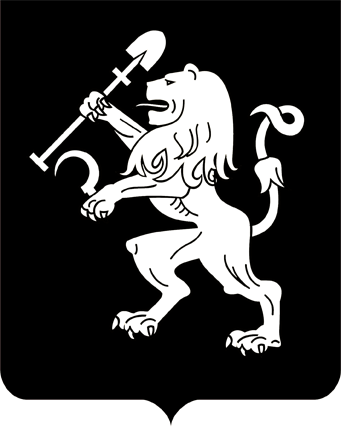 АДМИНИСТРАЦИЯ ГОРОДА КРАСНОЯРСКАПОСТАНОВЛЕНИЕОб утверждении муниципальной программы «Социальная поддержка населения города Красноярска» на 2023 год и плановый период 2024–2025 годовВ соответствии со статьей 179 Бюджетного кодекса Российской Федерации, постановлением администрации города от 27.03.2015 № 153 «Об утверждении Порядка принятия решений о разработке, форми-ровании и реализации муниципальных программ города Красноярска»,             распоряжением администрации города от 22.07.2022 № 208-р                        «Об утверждении перечня муниципальных программ города Красноярска на 2023 год и плановый период 2024–2025 годов», руководствуясь статьями 41, 58, 59 Устава города Красноярска,ПОСТАНОВЛЯЮ:1. Утвердить муниципальную программу «Социальная поддержка населения города Красноярска» на 2023 год и плановый период                  2024–2025 годов согласно приложению.2. Настоящее постановление опубликовать в газете «Городские новости» и разместить на официальном сайте администрации города.Глава города								       В.А. ЛогиновПриложениек постановлениюадминистрации города	от ____________ № _________МУНИЦИПАЛЬНАЯ ПРОГРАММА«Социальная поддержка населения города Красноярска» на 2023 год и плановый период 2024–2025 годовПаспорт муниципальной программыI. Общая характеристика текущего состояния сферы социальной защиты населения города Красноярска. Основные цели, задачи и сроки реализации муниципальной программыСоциальная поддержка населения представляет собой систему правовых, экономических, организационных и иных мер, гарантированных государством отдельным категориям граждан. Категории граждан – получателей социальной поддержки, перечни мер социальной под-держки, а также условия их предоставления определены федеральным                законодательством, законодательством Красноярского края, правовыми актами города Красноярска.Государственная политика Российской Федерации в области социальной поддержки граждан формируется в соответствии с положениями Конституции Российской Федерации, в которой определено, что в Российской Федерации обеспечивается государственная поддержка семьи, материнства, отцовства и детства, инвалидов и пожилых граждан.Действующая система социальной защиты граждан базируется            на ряде принципиальных положений, в том числе:заявительный принцип предоставления мер социальной под-держки;безусловная гарантированность исполнения принятых обязательств по предоставлению мер социальной поддержки, недопущение снижения уровня и ухудшения условий их предоставления.Субъектами взаимоотношений муниципальной системы социальной поддержки населения в городе являются:граждане и семьи – получатели мер социальной поддержки;управление социальной защиты населения администрации города, реализующее полномочия органов местного самоуправления по предоставлению дополнительных мер социальной поддержки для отдельных категорий граждан, обеспечивающее доступность и повышение                         качества предоставления дополнительных мер социальной поддержки населению, участвующее в создании условий по обеспечению беспрепятственного доступа инвалидов и других маломобильных граждан                    к объектам социальной, инженерной и транспортной инфраструктуры, местам отдыха и предоставляемым в них услугам в соответствии с действующим законодательством;муниципальное казенное учреждение «Центр предоставления мер социальной поддержки жителям города Красноярска» (далее – муниципальное казенное учреждение), реализующее полномочия органов            местного самоуправления в сфере дополнительных мер социальной поддержки населению города Красноярска, участвующее в работе                 по обеспечению беспрепятственного доступа инвалидов и других маломобильных граждан к объектам социальной, инженерной и транспортной инфраструктуры, местам отдыха и предоставляемым в них услугам, а также выполняющее функции по приему от граждан документов                      и заявлений о назначении дополнительных мер социальной поддержки, ведению базы данных получателей дополнительных мер социальной поддержки, принятию решений о предоставлении (об отказе в предоставлении) дополнительных мер социальной поддержки и социальной помощи, уведомлению граждан о принятом решении; межведомственные координационные органы (комиссии,                   советы).Потребность граждан в мерах социальной поддержки формируется с учетом действия ряда объективных факторов, носящих:общецивилизационный, международный характер – демографических (сокращение рождаемости, увеличение продолжительности жизни), социальных (трансформация института семьи, бедность, безработица, наркомания) и экологических факторов (загрязнение окружающей среды и ее влияние на состояние здоровья населения);национальный характер – социально-экономических (уровень                 и темпы экономического развития, занятость и доходы населения,                состояние государственных финансов, условия и охрана труда, уровень образования и профессиональной квалификации работников, состояние             социальной инфраструктуры), социально-психологических (трудовая мотивация) и иных факторов;региональный характер в связи с действием природно-климатических факторов, территориальных различий уровней развития социальной инфраструктуры;локальный характер – связанных с возникновением различного рода чрезвычайных ситуаций природного, техногенного и иного характера, имеющих территориальные и временные границы, и необходимостью преодоления их последствий для населения.Назначение и предоставление дополнительных мер социальной поддержки носит заявительный характер, предусматривающий обращение гражданина или его законного представителя в письменной или электронной форме в управление социальной защиты населения города Красноярска, муниципальное казенное учреждение или многофункциональные центры предоставления муниципальных услуг.Назначение и предоставление дополнительных мер социальной поддержки дифференцируется с учетом особенностей категории получателей, в том числе:а) в связи с трудной жизненной ситуацией – инвалидностью,              малообеспеченностью, отсутствием определенного места жительства              и определенных занятий, негативными последствиями чрезвычайных ситуаций, катастроф природного и техногенного характера и другими причинами;б) в связи с необходимостью решения приоритетных общегосударственных задач – поддержка старшего поколения, стимулирование рождаемости (семьи с детьми, в т.ч. многодетные).Красноярск – современный, динамично развивающийся город.             По численности постоянно проживающего населения с 2012 года Красноярск официально включен в список городов-миллионников.По данным статистики на 01.01.2022 численность населения города составляет 1 103 957 человек, среднегодовая численность за 2021 год  1 098 881 человек.По данным отчетной информации и данным автоматизированной системы «Меры социальной поддержки жителям города Красноярска», обеспечивающей автоматизацию процессов предоставления социальной поддержки населению путем формирования единой базы данных                      в масштабах города, правом на получение дополнительных мер социальной поддержки и социальной помощи в 2021 году воспользовалось 73 177 жителей города Красноярска. Адресная материальная помощь за счет средств бюджета города оказана гражданам при посещении бань, гражданам, находящимся                      в трудной жизненной ситуации, детям-инвалидам, инвалидам-колясочникам, одиноким матерям при рождении ребенка, многодетным семьям, имеющим 5 и более детей, детям из многодетных семей, гражданам в связи с юбилейной датой (90, 95, 100 и далее каждые 5 лет), вдовам, вдовцам, детям участников Великой Отечественной войны на обустройство могил, одиноко проживающим пенсионерам, нуждающимся в ремонте жилья, предоставлены новогодние подарки детям             от 3 до 7 лет, находящимся в трудной жизненной ситуации.Предоставлены ежемесячная и ежегодная единовременная денежные выплаты лицам, удостоенным звания «Почетный гражданин города Красноярска», организована бесплатная подписка на газету «Городские новости» для пенсионеров по старости, инвалидов, малоимущих граждан, оказаны услуги по доставке специализированным и неспециализированным автотранспортом к социально значимым объектам, местам проведения досуга, отдыха и обратно участникам (инвалидам) Великой Отечественной войны, а также инвалидам, имеющим ограничения                     в передвижении, в том числе инвалидам-колясочникам.Численность граждан, фактически пользующихся мерами социальной поддержки за 2021 год возросла на 2,7% к 2020 году (по состоянию на 01.01.2021 – 71 262 человека, по состоянию на 01.01.2022 –                 73 177 человек).За период с 01.01.2021 по 01.01.2022 отмечается увеличение численности следующих категорий граждан, фактически пользующихся правом на предоставление дополнительных мер социальной поддержки граждан:участников (инвалидов) Великой Отечественной войны, инвалидов, имеющих ограничения в передвижении, в том числе инвалидов-колясочников, пользующихся услугами специализированного и неспециализированного автотранспорта, на 50,7% (с 816 в 2020 году                       до 1 230 человек по состоянию на 01.01.2022);молодых семей, получивших социальную выплату на приобретение (строительство) жилья, на 15,4% (с 26 в 2020 году до 30 семей             по состоянию на 01.01.2022);одиноко проживающих пенсионеров или семей граждан, находящихся в трудной жизненной ситуации, на 14,9% (с 7 337 до 8 428 получателей по состоянию на 01.01.2022);многодетных семей, имеющих 5 и более детей в возрасте до 18 лет, на 5,1% (с 215 в 2020 году до 226 семей по состоянию на 01.01.2022).Также отмечается увеличение доли детей (в т.ч. детей-инвалидов) в семьях, получивших дополнительные меры социальной поддержки адресно, от общего числа детей (в том числе детей-инвалидов), получивших дополнительные меры (с 99,0% в 2020 году до 99,6% по состоянию на 01.01.2022).Вместе с тем в демографическом составе населения города преобладают граждане старшего поколения. За период с 01.01.2021                         по 01.01.2022 прослеживается четкая тенденция по увеличению доли пенсионеров (в т.ч. инвалидов), получивших дополнительные меры социальной поддержки адресно, от общего числа пенсионеров (в том числе инвалидов), получивших дополнительные меры социальной поддержки (с 63,1% в 2020 году до 69,0% по состоянию на 01.01.2022).Все меры социальной поддержки, предусмотренные в муниципальной программе, востребованы населением. Актуальными вопросами в области социальной защиты населения города является усиление социальной защищенности граждан старшего поколения, инвалидов, семей с несовершеннолетними детьми.Характерными чертами жизни граждан пожилого возраста и инвалидов старше 18 лет является неудовлетворительное состояние здоровья, недостаточное материальное обеспечение, дефицит общения. Значительная часть граждан данной категории в современных социально-экономических условиях испытывает уязвимость, социальную                     невостребованность. Данные обстоятельства обуславливают необходимость принятия мер, направленных на усиление социальной защищенности граждан пожилого возраста, граждан, имеющих инвалид-                ность, развитие их собственных ресурсов, включение их в трудовую                деятельность, рост социальной активности и создание условий для               их активного участия в жизни современного общества.Среди основных проблем, с которыми сталкиваются семьи с детьми, особенно неполные семьи и семьи с детьми-инвалидами, –                  малообеспеченность, невозможность преодоления трудной жизненной ситуации. Как следствие, в семьях с детьми наблюдается социальное неблагополучие, потребность в получении помощи.Следует отметить, что согласно статье 20 Федерального закона            от 06.10.2003 № 131-ФЗ «Об общих принципах организации местного самоуправления в Российской Федерации» органы местного самоуправления вправе устанавливать за счет средств бюджета муниципального образования дополнительные меры социальной поддержки и социальной помощи для отдельных категорий граждан. В городе Красноярске право органов местного самоуправления на установление дополнительных мер социальной поддержки и социальной помощи для отдельных категорий граждан реализовано в соответствии с решением Красноярского городского Совета депутатов от 20.11.2007 № В-357 «О дополнительных мерах социальной поддержки и социальной помощи для                   отдельных категорий граждан». Согласно постановлению Главы города от 28.06.2006 № 587 «Об утверждении общего реестра отдельных категорий граждан, имеющих право на дополнительные меры социальной поддержки за счет средств бюджета города» утвержден реестр отдельных категорий граждан, имеющих право на дополнительные меры            социальной поддержки за счет средств местного бюджета. В настоящее время в указанный реестр включено 17 категорий. Дополнительные               меры социальной поддержки немногочисленны, но эффективны и позволяют оперативно оказывать помощь тем категориям граждан, острая нуждаемость которых не может быть удовлетворена в полном объеме  за счет мер поддержки, предоставляемых в соответствии с федеральными и краевыми законами.Дополнительные меры социальной поддержки с учетом особенностей контингента получателей предоставляются:в денежном выражении: адресная материальная помощь, компенсационные выплаты, ежемесячные выплаты, единовременные выплаты (ежегодные, разовые, приуроченные к знаменательным датам);в натуральном выражении: бесплатная подписка на газету «Городские новости»; бесплатная доставка специализированным и неспециализированным автотранспортом к социально значимым объектам, местам проведения досуга, отдыха, и обратно, организация новогодних мероприятий для оказания социальной помощи детям в возрасте от 3 до 7 лет (не посещающим общеобразовательные учреждения) из семей, находящихся в трудной жизненной ситуации, вызванной малообеспеченностью, социально опасным положением, включая поставку с доставкой конфет и кондитерских изделий (наборов).В настоящее время в городе реализуются адресный и категориальный подходы к предоставлению гражданам дополнительных мер социальной поддержки и социальной помощи.На протяжении ряда лет проводится работа по систематизации                     и совершенствованию нормативных правовых актов города, в том числе                    с целью усиления принципа адресности.С учетом особенностей социально-экономического развития города и потребностей различных слоев населения решение о расширении форм и видов мер поддержки и социальной помощи для отдельных           категорий граждан может приниматься как на стадии формирования прогноза бюджета, так и в ходе исполнения бюджета в текущем финансовом году.Ежегодно управлением определяются основные приоритетные направления деятельности, которые включают в себя комплекс мер                  и действий, направленных на сдерживание социальной напряженности, сохранение социальной стабильности путем назначения и качественного предоставления дополнительных мер социальной поддержки гражданам на основе принципа адресности и дифференцированного подхода          к определению форм и видов социальной поддержки.Основные направления муниципальной программы на 2023–               2025 годы ориентированы на выполнение задач, поставленных Президентом Российской Федерации в ежегодном Послании Федеральному Собранию Российской Федерации; основных направлений деятельности              Правительства Российской Федерации на период до 2024 года; указов                и решений, принятых Президентом Российской Федерации и Правительством Российской Федерации; параметров социально-экономиче-ского развития края и положений, закрепленных в плане приоритетных направлений деятельности отрасли «Социальная политика», разработанном министерством социальной политики Красноярского края;  стратегии социально-экономического развития города Красноярска             до 2030 года, поручений Главы города.Так, во исполнение Указа Президента Российской Федерации                   от 07.05.2018 № 204 «О национальных целях и стратегических задачах развития Российской Федерации на период до 2024 года» в рамках национального проекта «Демография» основные направления муниципальной программы на 2023–2025 годы ориентированы на решение                    следующих стратегических задач, отраженных в Указе: в рамках задачи «Укрепление здоровья, увеличение периода                  активного долголетия и продолжительности здоровой жизни» планируется вовлечение граждан пожилого возраста и инвалидов в волонтерскую и другую социально значимую деятельность;в рамках задачи «Финансовая поддержка семей при рождении            детей» планируется оказание адресной материальной помощи одиноким матерям, впервые родившим ребенка, на приобретение для ребенка     товаров первой необходимости.В соответствии со стратегией социально-экономического развития города Красноярска до 2030 года стратегической целью уровня 2                в рамках цели первого уровня 1 «Столичный уровень качества жизни: развитие человеческого капитала и успешная реализация потенциала талантливых, предприимчивых и креативных горожан» является                  обеспечение развития современной социокультурной инфраструктуры, необходимой для непрерывного роста качества жизни горожан в соответствии с передовым российским и общемировым опытом. Для достижения стратегических целей предполагается 2 направления деятельности, в том числе: направление 1 – повышение эффективности социальной помощи нуждающимся гражданам за счет усиления адресного подхода и внедрения современных технологий (в том числе: мониторинг предоставляемых дополнительных мер социальной поддержки; анализ их эффективности, усиление адресности предоставления, мониторинг соответствия предоставляемых дополнительных мер социальной поддержки действующим и вновь вводимым мерам социальной поддержки                    на федеральном и региональном уровнях);направление 2 – участие в создании условий по обеспечению беспрепятственного доступа инвалидов и других маломобильных граждан к объектам социальной, инженерной и транспортной инфраструктур, местам отдыха и предоставляемым в них услугам, а также повышение качества мер социальной поддержки, в том числе за счет актуализации     и расширения перечня услуг, внедрение новых социальных технологий, направлений работы и сервисов в соответствии с задачами национальных проектов, утвержденных Указом Президента Российской Федерации от 07.05.2018 № 204 «О национальных целях и стратегических           задачах развития Российской Федерации на период до 2024 года». В рамках реализации направления 2 предполагается:объединение ресурсов государственных, муниципальных, общественных организаций, благотворительных фондов и организаций           частных форм собственности к решению вопросов формирования                универсальной городской среды, в том числе посредством реализации совместных социальных проектов и проведения городских социально значимых событий;анализ и мониторинг объектов городской инфраструктуры, качества услуг в приоритетных сферах жизнедеятельности инвалидов и других маломобильных групп населения, мониторинг успешных практик               в области формирования универсальной городской среды других                     регионов Российской Федерации, формирование городского реестра              доступных сервисов, услуг, организаций и учреждений, привлечения субъектов всех форм собственности, развитие инновационных технологий и сервисов.Целью муниципальной программы является создание благоприятных условий для развития жизненного потенциала отдельных категорий граждан, что соответствует приоритетам муниципальной политики             в сфере социальной поддержки населения.Для достижения поставленной цели необходимо решение следующих задач:качественное исполнение полномочий органов местного самоуправления по назначению и предоставлению дополнительных мер               социальной поддержки и социальной помощи для отдельных категорий граждан, семей с детьми;содействие улучшению качества жизни отдельных категорий граждан, в том числе за счет участия в формировании универсальной городской среды;повышение эффективности социальной поддержки и социальной помощи с использованием принципа адресности.Исполнителями мероприятий муниципальной программы являются управление и муниципальное казенное учреждение, выполняющие переданные органам местного самоуправления полномочия по назначению и предоставлению дополнительных мер социальной поддержки               и социальной помощи для отдельных категорий граждан.Основными задачами управления являются: усиление адресности предоставления дополнительных мер социальной поддержки и социальной помощи населению; назначение и предоставление дополнительных мер социальной поддержки, направленных на повышение качества жизни отдельных категорий граждан; координация деятельности муниципального казенного учреждения.Управление проводит системную работу:по развитию механизмов партнерства с коммерческими организациями (поддержка, стимулирование проектной деятельности и другое);по участию в формировании универсальной городской среды, комфортной и доступной для всех граждан, в обеспечении доступности              социальных услуг и в развитии инклюзивной культуры в городском                  сообществе (информирование и включение маломобильных жителей               в социокультурную жизнь города);по расширению межведомственного сотрудничества и взаимодействия с отраслями социальной сферы в целях привлечения граждан               пожилого возраста, инвалидов, семей с детьми к участию в меро-приятиях.Управлением и муниципальным казенным учреждением на постоянной основе осуществляется системная работа, не требующая финансовых затрат, в рамках межведомственного сотрудничества и взаимодействия с отраслями:«Образование» в части:организации совместных конференций, семинаров по сопровож-дению детей с особыми образовательными потребностями, находящих-ся в трудной жизненной ситуации и социально опасном положении;реализации мероприятия по предоставлению, доставке и пересылке дополнительной меры социальной поддержки в виде ежемесячной денежной выплаты родителям (законным представителям) детей,                 поставленных на учет для определения в муниципальные дошкольные образовательные организации и снятых по заявлению родителей (законных представителей) с учета;«Физическая культура и спорт» в части организации и проведения физкультурно-оздоровительной работы, спортивных праздников с граж-данами старшего поколения, семьями с детьми, инвалидами;«Культура» в части организации и проведения:торжественных праздничных мероприятий, посвященных памятным датам;досуговых мероприятий для граждан старшего поколения;«Молодежная политика» в части:организации обучения граждан старшего поколения основам компьютерной грамотности, владения современными информационными технологиями, другие совместные мероприятия молодежи и старшего поколения;участия детей-инвалидов в Трудовом отряде Главы города.Таким образом, реализация комплекса мероприятий муниципальной программы позволит в целом обеспечить достижение ее целей,            а также будет содействовать профилактике социальной напряженности в городе.II. Перечень подпрограмм, краткое описание мероприятий подпрограммМуниципальная программа включает в себя две подпрограммы:подпрограмма 1 «Обеспечение решения вопросов социальной поддержки граждан»;подпрограмма 2 «Усиление социальной защищенности отдельных категорий граждан».Для каждой подпрограммы сформулированы цели, задачи, показатели результативности, определены их значения и механизмы реализации.Подпрограмма 1 ориентирована на обеспечение деятельности системы социальной защиты населения города Красноярска и содействие в формировании универсальной городской среды.В рамках подпрограммы реализуется 2 мероприятия, направленные на решение основных задач:качественное исполнение полномочий органов местного самоуправления по назначению дополнительных мер социальной поддержки и социальной помощи для отдельных категорий граждан, семей                    с детьми;содействие улучшению качества жизни отдельных категорий граждан, в том числе за счет участия в формировании универсальной городской среды.Подпрограмма 2 направлена на качественное исполнение полномочий органов местного самоуправления по предоставлению дополнительных мер социальной поддержки и социальной помощи, повышение эффективности предоставления социальной поддержки и социальной помощи.В рамках подпрограммы реализуется 20 мероприятий в 2023–           2025 годах ежегодно, направленных на решение задачи, – усиление              адресности предоставления дополнительных мер социальной поддержки и социальной помощи.Реализация мероприятий подпрограмм в комплексе призвана обеспечить достижение целей и решение задач муниципальной программы, способствовать достижению следующих социально-экономических результатов:своевременное и в полном объеме исполнение принятых обязательств по социальной поддержке – снижение социальной напряженности, повышение качества жизни граждан (семей);создание благоприятных условий для функционирования института семьи, рождения детей – улучшение демографической ситуации                 в городе;формирование универсальной городской среды.Перечень мероприятий подпрограмм с ожидаемыми непосредственными результатами от их реализации и сроками их реализации представлен в приложении 1 к настоящей муниципальной программе.III. Перечень нормативных правовых актов, которые необходимыдля реализации мероприятий муниципальной программы, подпрограммМуниципальная программа содержит основные меры правового регулирования в области социальной поддержки граждан города Красноярска, установленные законодательством Российской Федерации, Красноярского края, нормативными правовыми актами города Красноярска, необходимые для достижения целей, конечных результатов                 муниципальной программы.Условия и порядок исполнения принятых обязательств, предо-ставления гражданам дополнительных мер социальной поддержки                  и социальной помощи определены правовыми актами города Крас-ноярска.Организация городских социально значимых мероприятий осуществляется в соответствии с законодательством Российской Федерации о контрактной системе в сфере закупок товаров, работ, услуг для обеспечения государственных и муниципальных нужд, а также иными правовыми актами, регулирующими закупки товаров, работ и услуг.Мероприятия подпрограммы 1 реализуются в соответствии с:Конвенцией ООН о правах инвалидов от 13.12.2006 № 61/106;Федеральным законом от 21.12.1994 № 69-ФЗ «О пожарной безопасности»;Федеральным законом от 24.11.1995 № 181-ФЗ «О социальной     защите инвалидов в Российской Федерации»;Федеральным законом от 06.10.2003 № 131-ФЗ «Об общих принципах организации местного самоуправления в Российской Феде-рации»;Федеральным законом от 06.03.2006 № 35-ФЗ «О противодействии терроризму»;Указом Президента Российской Федерации от 02.07.2021 № 400 «О стратегии национальной безопасности Российской Федерации»;распоряжением Правительства Российской Федерации                            от 23.03.2019 № 510-р «Об утверждении методики формирования             индекса качества городской среды»;решением Красноярского городского Совета депутатов                          от 18.06.2019 № 3-42 «О стратегии социально-экономического развития города Красноярска до 2030 года».Мероприятия подпрограммы 2 реализуются в соответствии с:Федеральным законом от 06.10.2003 № 131-ФЗ «Об общих принципах организации местного самоуправления в Российской Феде-рации»;Указом Президента Российской Федерации от 09.10.2007 № 1351 «Об утверждении Концепции демографической политики Российской Федерации на период до 2025 года»;Указом Президента Российской Федерации от 07.05.2012 № 597 «О мероприятиях по реализации государственной социальной поли-тики»;Указом Президента Российской Федерации от 07.05.2018 № 204 «О национальных целях и стратегических задачах развития Российской Федерации на период до 2024 года»;Указом Президента Российской Федерации от 21.07.2020 № 474 «О национальных целях развития Российской Федерации на период               до 2030 года»;постановлением Правительства Российской Федерации                             от 17.12.2010 № 1050 «О реализации отдельных мероприятий государственной программы Российской Федерации «Обеспечение доступным и комфортным жильем и коммунальными услугами граждан Российской Федерации»;поручением Президента Российской Федерации от 31.05.2012      № Пр-1438 «О поздравлении юбиляров, участников Великой Отечественной войны, которым исполняется 90, 95 и 100 лет, с вручением персональных поздравлений Президента Российской Федерации и ценных подарков»;постановлением Правительства Красноярского края от 30.09.2013 № 514-п «Об утверждении государственной программы Красноярского края «Создание условий для обеспечения доступным и комфортным жильем граждан»;решением Красноярского городского Совета депутатов                          от 20.11.2007 № В-357 «О дополнительных мерах социальной поддержки и социальной помощи для отдельных категорий граждан»;решением Красноярского городского Совета депутатов                          от 09.06.2008 № 2-26 «Об утверждении Положения о порядке выплаты пенсии за выслугу лет лицам, замещавшим должности муниципальной службы в городе Красноярске»;решением Красноярского городского Совета депутатов                         от 22.12.2008 № В-67 «Об утверждении Положения о порядке выплаты пенсии за выслугу лет лицам, замещавшим муниципальные должности   в городе Красноярске»; решением Красноярского городского Совета депутатов                        от 11.10.2012 № В-327 «О предоставлении дополнительных мер социальной поддержки в виде бесплатной подписки на газету «Городские новости» отдельным категориям граждан и признании утратившими силу отдельных решений Красноярского городского Совета»;решением Красноярского городского Совета депутатов                          от 29.01.2013 № В-349 «О почетном звании «Почетный гражданин                города Красноярска», знаке отличия «За заслуги перед городом Красноярском» и иных формах поощрения»;решением Красноярского городского Совета депутатов                          от 18.06.2019 № 3-42 «О стратегии социально-экономического развития города Красноярска до 2030 года»;постановлением Главы города от 23.06.2006 № 543 «Об утверждении Положения о порядке предоставления ежемесячной денежной                выплаты и ежегодной единовременной денежной выплаты лицам, удостоенным звания «Почетный гражданин города Красноярска»;постановлением Главы города от 28.06.2006 № 587 «Об утверждении общего реестра отдельных категорий граждан, имеющих право                на дополнительные меры социальной поддержки за счет средств              бюджета города»;постановлением Главы города от 28.11.2007 № 679 «Об утверждении Положения о порядке предоставления отдельным категориям граждан дополнительных мер социальной поддержки при посещении бань»;постановлением администрации города от 25.01.2012 № 27                     «Об утверждении Положения о порядке оказания дополнительных мер социальной поддержки для отдельных категорий граждан»;постановлением администрации города от 01.03.2012 № 86                        «О порядке реализации мероприятия «Предоставление социальных                выплат молодым семьям на приобретение (строительство) жилья за счет средств бюджета города» подпрограммы 2 «Усиление социальной защищенности отдельных категорий граждан» муниципальной программы «Социальная поддержка населения города Красноярска» на 2023 год и плановый период 2024–2025 годов в части предоставления социальных выплат молодым семьям на приобретение или строительство                жилья»;постановлением администрации города от 18.12.2012 № 631                    «Об утверждении Положения о порядке предоставления дополнительной меры социальной поддержки в виде оформления бесплатной подписки на газету «Городские новости» отдельным категориям граждан»;постановлением администрации города от 18.03.2020 № 177                 «О дополнительной мере  социальной поддержки в виде оказания инвалидам, имеющим ограничения способности к передвижению второй          или третьей степени и использующим для перемещения кресло-коляску либо нуждающимся в перевозке специализированным автотранспортом, услуги по доставке специализированным автотранспортом к социально значимым объектам, местам проведения досуга, отдыха и обратно»;постановлением администрации города от 18.03.2020 № 178                 «О дополнительной мере социальной поддержки в виде оказания участникам (инвалидам) Великой Отечественной войны, а также инвалидам, имеющим ограничения способности к передвижению второй или третьей степени, услуги по доставке неспециализированным автотранспортом к социально значимым объектам, местам проведения досуга, отдыха и обратно»;постановлением администрации города от 11.08.2021 № 590                  «О порядке организации новогодних мероприятий для детей в возрасте от 3 до 7 лет (не посещающих образовательные учреждения) из семей, находящихся в трудной жизненной ситуации, вызванной малообеспеченностью, социально опасным положением».IV. Перечень целевых индикаторов и показателей результативности муниципальной программыДля осуществления мониторинга степени достижения целей и решения поставленных задач разработана система индикаторов, характеризующих достижение целей муниципальной программы, и показателей результативности, характеризующих решение задач в разрезе подпрограмм. Система индикаторов и показателей результативности включает:плановые (прогнозируемые) значения на текущий год и плановый период;фактические значения за отчетный период (квартал, год).Учитывая, что социальная поддержка граждан города Красноярска осуществляется в течение года непрерывно, муниципальная программа реализуется без деления на этапы.Количественные значения индикатора муниципальной программы и показателей результативности в разрезе подпрограмм рассчитываются согласно методике расчета и (или) измерения целевых индикаторов             и показателей результативности муниципальной программы «Социальная поддержка населения города Красноярска» на текущий финансовый год и плановый период, утвержденной распоряжением администрации города от 22.09.2020 № 17-соц.Индикатором, позволяющим определить количественно выраженные характеристики достижения цели муниципальной программы, является удельный вес граждан, фактически пользующихся дополнительными мерами социальной поддержки, от общего числа граждан, имеющих право на дополнительные меры социальной поддержки и обратившихся за их получением.Показателями результативности, позволящими определить количественно выраженные характеристики достижения задач муниципальной программы в рамках подпрограмм, являются:доля мероприятий, исполненных в рамках реализации проекта «Универсальная доступность городской среды»;доля обоснованных жалоб на сроки и качество предоставления дополнительных мер социальной поддержки от общего количества поступающих обращений;доля детей (в т.ч. детей-инвалидов) в семьях, получивших дополнительные меры социальной поддержки адресно, от общего числа детей (в т.ч. детей-инвалидов), получивших дополнительные меры социальной поддержки;доля пенсионеров (в т.ч. инвалидов), получивших дополнительные меры социальной поддержки адресно, от общего числа пенсионеров              (в т.ч. инвалидов), получивших дополнительные меры социальной               поддержки;уровень удовлетворенности получателей дополнительных мер             социальной поддержки.Информация о составе и значениях индикаторов и показателей          результативности представлена в приложении 2 к муниципальной программе.V. Ресурсное обеспечение муниципальной программы за счет средств бюджета города, вышестоящих бюджетов и внебюджетных источниковИсточниками финансирования реализации мероприятий подпрограмм являются средства федерального бюджета, краевого бюджета, средства бюджета города. Бюджетные ассигнования на реализацию муниципальной программы сформированы в пределах доведенных ассигнований с общим объемом финансирования на 2023–2025 годы в сумме 1 015 820,02 тыс. рублей и распределяются по источникам финансирования, подпрограммам, мероприятиям подпрограмм по кодам классификации расходов бюджетов, в том числе:2023 год – 345 884,73 тыс. рублей;2024 год – 345 351,53 тыс. рублей;2025 год – 324 583,76 тыс. рублей;в том числе по источникам финансирования:средства федерального бюджета:2023 год – 5 214,45 тыс. рублей;2024 год – 5 323,93 тыс. рублей;2025 год – 0,00 тыс. рублей;средства краевого бюджета:2023 год – 15 010,73 тыс. рублей;2024 год – 15 439,84 тыс. рублей;2025 год – 0,00 тыс. рублей;средства бюджета города:2023 год – 325 659,55 тыс. рублей;2024 год – 324 587,76 тыс. рублей;2025 год – 324 583,76тыс. рублей;по ответственному исполнителю – управлению –                          812 381,07 тыс. рублей за счет средств бюджета города, в том числе:2023 год – 271 509,55 тыс. рублей;2024 год – 270 437,76 тыс. рублей;2025 год – 270 433,76 тыс.рублей;по соисполнителю – управлению учета и реализации жилищной политики администрации города – 203 438,95 тыс. рублей, в том числе:2023 год – 74 375,18 тыс. рублей;2024 год – 74 913,77 тыс. рублей;2025 год – 54 150,00  тыс. рублей;в том числе по источникам финансирования:средства федерального бюджета:2023 год – 5 214,45 тыс. рублей;2024 год – 5 323,93 тыс. рублей;2025 год – 0,00 тыс. рублей;средства краевого бюджета:2023 год – 15 010,73 тыс. рублей;2024 год – 15 439,84 тыс. рублей;2025 год – 0,00 тыс. рублей;средства бюджета города:2023 год – 54 150,00 тыс. рублей;2024 год – 54 150,00 тыс. рублей;2025 год – 54 150,00 тыс. рублей;на реализацию подпрограммы 1 общий объем финансирования             на 2023–2025 годы предусмотрен в сумме 198 366,10 тыс. рублей по ответственному исполнителю – управлению за счет средств бюджета            города, в том числе:2023 год – 66 837,90 тыс. рублей;2024 год – 65 764,10 тыс. рублей;2025 год – 65 764,10 тыс. рублей;на реализацию подпрограммы 2 общий объем финансирования           на 2023–2025 годы предусмотрен в сумме 817 453,92 тыс. рублей, в том числе:2023 год – 279 046,83 тыс. рублей;2024 год – 279 587,43 тыс. рублей;2025 год – 258 819,66 тыс. рублей;в том числе по источникам финансирования:средства федерального бюджета:2023 год – 5 214,45 тыс. рублей;2024 год – 5 323,93 тыс. рублей;2025 год – 0,00 тыс. рублей;средства краевого бюджета:2023 год – 15 010,73 тыс. рублей;2024 год – 15 439,84 тыс. рублей;2025 год – 0,00 тыс. рублей;средства бюджета города:2023 год – 258 821,65 тыс. рублей;2024 год – 258 823,66 тыс. рублей;2025 год – 258 819,66 тыс. рублей;по ответственному исполнителю – управлению –                          614 014,97 тыс. рублей за счет средств бюдета города, в том числе:2023 год – 204 671,65 тыс. рублей;2024 год – 204 673,66 тыс. рублей;2025 год – 204 669,66 тыс. рублей;по соисполнителю – управлению учета и реализации жилищной политики администрации города – 203 438,95 тыс. рублей, в том числе:2023 год – 74 375,18 тыс. рублей;2024 год – 74 913,77 тыс. рублей;2025 год – 54 150,00  тыс. рублей;в том числе по источникам финансирования:средства федерального бюджета:2023 год – 5 214,45 тыс. рублей;2024 год – 5 323,93 тыс. рублей;2025 год – 0,00 тыс. рублей;средства краевого бюджета:2023 год – 15 010, 73 тыс. рублей;2024 год – 15 439,84 тыс. рублей;2025 год – 0,00 тыс. рублей;средства бюджета города:2023 год – 54 150,00 тыс. рублей;2024 год – 54 150,00 тыс. рублей;2025 год – 54 150,00 тыс. рублей.Распределение бюджетных ассигнований по подпрограммам и мероприятиям муниципальной программы представлено в приложении 3    к настоящей муниципальной программе.Распределение планируемых объемов финансирования муниципальной программы по источникам финансирования представлено                 в приложении 4 к настоящей муниципальной программе.Распределение планируемых объемов финансирования в разрезе подпрограмм и мероприятий муниципальной программы по источникам финансирования представлено в разделе VI настоящей муниципальной программы.VI. Подпрограммы муниципальной программыПодпрограмма 1«Обеспечение решения вопросов социальной поддержки граждан»Паспорт подпрограммы 11. Постановка общегородской проблемы подпрограммы 1Мероприятия подпрограммы 1 направлены на качественную                  реализацию полномочий органов местного самоуправления по предоставлению дополнительных мер социальной поддержки и социальной помощи для отдельных категорий граждан, которые осуществляются управлением и муниципальным казенным учреждением, а также участие в создании условий по обеспечению беспрепятственного доступа инвалидов и других маломобильных граждан к объектам социальной, инженерной и транспортной инфраструктур, местам отдыха и предоставляемым в них услугам.Создание универсальной среды, позволяющей обеспечить повышение качества жизни маломобильных жителей города, является одной из приоритетных задач администрации города Красноярска. Важно          учитывать потребности маломобильных граждан при планировании               и реализации мероприятий, объединять ресурсы города для обеспечения безбарьерности при предоставлении услуг, создавать условия для самореализации маломобильных граждан в городе. Проблема создания универсальной среды уже на протяжении многих десятилетий является одной из самых актуальных для всего мирового сообщества, в том числе для города Красноярска.Учитывая, что формирование доступной среды является обязанностью федеральных, региональных и местных органов власти, на территории города остается актуальным и будет продолжаться решение              вопросов формирования универсальной городской среды, развития инновационных технологий и сервисов.Законодательство Российской Федерации обязывает власти формировать и реализовывать районные и городские программы по обеспечению доступности объектов городской инфраструктуры, внедрять      универсальные городские сервисы.2. Основная цель, задачи, сроки выполнения и показатели результативности подпрограммы 1Целями подпрограммы 1 являются:качественное исполнение полномочий органов местного самоуправления по назначению дополнительных мер социальной поддержки и социальной помощи для отдельных категорий граждан, семей                     с детьми;содействие улучшению качества жизни отдельных категорий граждан, в том числе за счет участия в формировании универсальной городской среды.Для достижения поставленных целей предусматривается решение следующих задач: обеспечение деятельности системы социальной защиты населения города Красноярска;содействие в формировании универсальной городской среды.Для определения степени достижения результатов в рамках                  решения задач подпрограммы 1 предусмотрены показатели резу-льтативности, представленные в приложении 2 к настоящей муниципальной программе.Ожидаемые конечные результаты реализации подпрограммы 1 характеризуются сохранением качественных показателей результативности, а именно остаются на уровне 2022 года:доля мероприятий, исполненных в рамках реализации проекта «Универсальная доступность городской среды» составит 90,0%;доля обоснованных жалоб на сроки и качество предоставления дополнительных мер социальной поддержки от общего количества поступающих обращений составит 0,0%.На реализацию подпрограммы 1 планируется направить средства          в сумме 198 366,10 тыс. рублей, или 19,53% от общего объема финансирования.Сроки реализации подпрограммы: 2023–2025 годы.3. Механизм реализации подпрограммы 1Финансирование подпрограммы 1 в части реализации мероприятия 1.1 осуществляется за счет средств бюджета города.Финансирование мероприятия подпрограммы 1 осуществляется:в отношении муниципального казенного учреждения – на основании бюджетной сметы.Главным распорядителем бюджетных средств является администрация города Красноярска.Реализация мероприятий осуществляется в соответствии с бюджетным законодательством, законодательством Российской Федерации о контрактной системе в сфере закупок товаров, работ, услуг для                  обеспечения государственных и муниципальных нужд, а также                   иными правовыми актами, регулирующими закупки товаров, работ                 и услуг.Органы и организации, реализующие мероприятия:издают соответствующие правовые акты;заключают договоры (муниципальные контракты) на поставки товаров (выполнение работ, оказание услуг) с поставщиками (подрядчиками, исполнителями), которые выбираются в соответствии с Федеральным законом от 05.04.2013 № 44-ФЗ «О контрактной системе           в сфере закупок товаров, работ, услуг для обеспечения государственных и муниципальных нужд» в целях реализации мероприятий.Мероприятие 1.2, направленное на обеспечение содействия формированию универсальной городской среды, не требует финанси-рования.Органами и организациями, реализующими мероприятия подпрограммы 1, указанные в приложении 1, 3 к настоящей муниципальной программе, являются:мероприятие 1.1 – муниципальное казенное учреждение;мероприятие 1.2 – управление.Функции заказчика при реализации мероприятия 1.1 осуществляет муниципальное казенное учреждение.Организацию управления подпрограммой 1 осуществляет управление.Управление несет ответственность за реализацию подпрограм-           мы 1, достижение конечных результатов.Управление осуществляет:координацию исполнения мероприятий подпрограммы 1, мониторинг их реализации;непосредственный контроль за ходом реализации мероприятий подпрограммы 1;разработку форм отчетности и подготовку отчетов о реализации подпрограммы 1;контроль за достижением конечных результатов подпрограммы 1.Обеспечение целевого расходования бюджетных средств подпрограммы 1 осуществляется администрацией города Красноярска, управлением, муниципальным казенным учреждением.В рамках осуществления контроля за ходом выполнения мероприятий подпрограммы 1 управление вправе запрашивать у муниципального казенного учреждения, координируемого управлением, необходимые документы и информацию, связанные с ее реализацией.Исполнителями данных мероприятий являются управление и муниципальное казенное учреждение.Контроль за эффективным и целевым использованием бюджетных средств в рамках реализации мероприятий подпрограммы 1 осуществляется в соответствии с Бюджетным кодексом Российской Федерации    и Федеральным законом от 05.04.2013 № 44-ФЗ «О контрактной системе в сфере закупок товаров, работ, услуг для обеспечения государственных и муниципальных нужд».4. Характеристика мероприятий подпрограммы 1В рамках реализации подпрограммы 1 мероприятия направлены  на решение двух задач.Мероприятия подпрограммы 1 направлены на организацию деятельности муниципального казенного учреждения, на выполнение           полномочий органов местного самоуправления по назначению дополнительных мер социальной поддержки и социальной помощи для                 отдельных категорий граждан, а также на обеспечение содействия формированию универсальной городской среды.За счет средств бюджета города в рамках мероприятий подпрограммы 1 планируется: ежегодно обеспечить качественное выполнение полномочий органов местного самоуправления в сфере предоставления дополнительных мер социальной поддержки и социальной помощи             более чем 70 000 граждан, приобрести оборудование для организации деятельности муниципального казенного учреждения.Реализация вышеперечисленных мероприятий позволит сохранить осутствие обоснованных жалоб на сроки и качество предоставления  дополнительных мер социальной поддержки от общего количества                 поступающих обращений (0,0%) и сохранить долю мероприятий, исполненных в рамках реализации проекта «Универсальная доступность городской среды», на уровне 2023 года (90,0%).Исполнителями данных мероприятий являются управление и муниципальное казенное учреждение.Перечень мероприятий подпрограммы 1 с указанием:ответственного исполнителя, сроков исполнения, ожидаемых               результатов представлен в приложении 1 к настоящей муниципальной программе ;главного распорядителя бюджетных средств, ответственного                  исполнителя, бюджетных ассигнований итого и с разбивкой по годам представлен в приложении 3 к настоящей муниципальной про-              грамме.Подпрограмма 2«Усиление социальной защищенности отдельных категорий граждан»Паспорт подпрограммы 21. Постановка общегородской проблемы подпрограммы 2В последние годы отмечается увеличение в составе населения доли граждан старшего поколения. Актуальными проблемами для данной категории населения являются малообеспеченность, низкая социальная активность, одиночество. Эти обстоятельства обуславливают необходимость принятия мер, направленных как на усиление социальной защищенности граждан пожилого возраста, так и на создание условий для их активного участия в жизни современного общества.Семья – основа демографического благополучия российского              общества. В соответствии с национальным проектом «Демография»              основными задачами являются: разработка и реализация программы      системной поддержки и повышения качества жизни граждан старшего поколения, внедрение механизма финансовой поддержки семей при рождении детей. Улучшение качества жизни красноярской семьи, обеспечение ее защиты – одно из важнейших условий социальной стабильности. Актуальными проблемами в семьях с детьми являются материальное неблагополучие, высокий процент расторжения браков, нарастающая тенденция рождения детей в неполных семьях.Остро стоит вопрос о социально-экономической дифференциации населения, борьбе с бедностью и материальным неблагополучием среди отдельных слоев населения. В последние годы наблюдается неуклонная динамика увеличения обращений граждан, находящихся в трудной жизненной ситуации (с 7 337 в 2020 году до 8 428 получателей по состоянию на 01.01.2022), в основном вызванной малообеспеченностью.В связи с возрастающей актуальностью вопроса старения населения, уровня бедности в городе существует необходимость комплексного предоставления мер, направленных на обеспечение дополнительной поддержки социально незащищенных, уязвимых слоев населения,              действующих на принципах адресности предоставления социальной поддержки и социальной помощи.В соответствии со статьей 72 Конституции Российской Федерации в совместном ведении Российской Федерации и субъектов Российской Федерации находится координация вопросов здравоохранения, защиты семьи, материнства, отцовства и детства, социальной защиты, включая социальное обеспечение.В соответствии со статьей 20 Федерального закона от 06.10.2003 № 131-ФЗ «Об общих принципах организации местного самоуправления в Российской Федерации» органы местного самоуправления за счет средств бюджета города предоставляют дополнительные меры социальной поддержки и социальной помощи отдельным категориям населения.Мероприятия подпрограммы 2 представляют сбалансированный комплекс эффективных дополнительных мер социальной поддержки, направленных на повышение качества жизни, снижение малообеспеченности в семьях с детьми, оказание семье помощи в преодолении трудной жизненной ситуации, на поддержку семей, имеющих детей-инвалидов, в виде оказания адресной материальной помощи.С 2017 года реализуется мероприятие, направленное на оказание помощи инвалидам-колясочникам, нуждающимся в преодолении препятствий при выходе (входе) из многоквартирных жилых домов, в размере 2 000 рублей.С 2020 года реализуются мероприятия в виде оказания:участникам (инвалидам) Великой Отечественной войны, а также инвалидам, имеющим ограничения способности к передвижению              второй или третьей степени, услуги по доставке неспециализированным автотранспортом к социально значимым объектам, местам проведения досуга, отдыха и обратно;инвалидам, имеющим ограничения способности к передвижению второй или третьей степени и использующим в перемещении кресло-коляску (а с 2021 года также нуждающимся в перевозке специализированным автотранспортом), услуги по доставке специализированным автотранспортом к социально значимым объектам, местам проведения досуга, отдыха и обратно. Данная тенденция будет продолжена в 2023–2025 годах в рамках реализации муниципальной программы.2. Основная цель, задачи, сроки выполнения и показатели результативности подпрограммы 2В соответствии с Указом Президента Российской Федерации                 от 09.10.2007 № 1351 «Об утверждении Концепции демографической политики Российской Федерации на период до 2025 года» в целях         совершенствования демографической политики Российской Федерации поручено обеспечить увеличение ожидаемой продолжительности жизни в Российской Федерации до 74 лет, оказать поддержку в укреплении           и защите семьи и ценностей семейной жизни, создать необходимые условия для выполнения семьей ее функций, повышения качества          жизни семей и обеспечения прав членов семьи в процессе ее общественного развития.Целями подпрограммы 2 являются: качественное исполнение полномочий органов местного самоуправления по предоставлению дополнительных мер социальной поддержки и социальной помощи отдельным категориям граждан, семьям  с детьми;повышение эффективности предоставления социальной поддержки и социальной помощи.Для достижения поставленных целей предусматривается решение задачи – усиление адресности предоставления дополнительных мер социальной поддержки и социальной помощи.Для определения степени достижения результатов в рамках решения задачи подпрограммы 2 предусмотрены показатели результатив-ности, представленные в приложении 2 к настоящей муниципальной              программе.Ожидаемые конечные результаты реализации подпрограммы 2          характеризуются сохранением и улучшением качественных показателей результативности, а именно:доля детей (в т.ч. детей-инвалидов) в семьях, получивших дополнительные меры социальной поддержки адресно, от общего числа детей (в т.ч. детей-инвалидов), получивших дополнительные меры социальной поддержки, остается на уровне 2022 года – 99,0%;доля пенсионеров (в т.ч. инвалидов), получивших дополнительные меры социальной поддержки адресно, от общего числа пенсионеров                  (в т.ч. инвалидов), получивших дополнительные меры социальной поддержки, повысится с 63,0% в 2022 году до 64,0% в 2025 году;уровень удовлетворенности получателей дополнительных мер социальной поддержки повысится с 95,0% в 2023 году до 97,0% в 2025 году по итогам проведения ежегодных социологических опросов.На реализацию подпрограммы 2 «Усиление социальной защищенности отдельных категорий граждан» планируется направить средства            в сумме 817 453,92 тыс. рублей, или 80,47% от общего объема финансирования.Сроки реализации подпрограммы: 2023–2025 годы.3. Механизм реализации подпрограммы 2Финансирование подпрограммы 2 осуществляется за счет                 средств федерального бюджета, краевого бюджета, средств бюджета  города.Финансирование мероприятий подпрограммы 2 осуществляется:в отношении органа администрации города, ответственного за исполнение мероприятий подпрограммы 2, – в виде бюджетных ассигнований на реализацию мероприятий в соответствии с действующим законодательством и правовыми актами администрации города;в отношении муниципального казенного учреждения – на основании бюджетной сметы.Главным распорядителем бюджетных средств является администрация города Красноярска.Предоставление дополнительных мер социальной поддержки носит заявительный характер и осуществляется в натуральной и денежной формах.Условия и порядок исполнения принятых обязательств по предоставлению дополнительных мер социальной поддержки определены правовыми актами Российской Федерации, Красноярского края и города Красноярска:постановлением Правительства Российской Федерации                             от 17.12.2010 № 1050 «О реализации отдельных мероприятий государственной программы Российской Федерации «Обеспечение доступным и комфортным жильем и коммунальными услугами граждан Российской Федерации»;постановлением Правительства Красноярского края от 30.09.2013 № 514-п «Об утверждении государственной программы Красноярского края «Создание условий для обеспечения доступным и комфортным жильем граждан»;решением Красноярского городского Совета депутатов                          от 09.06.2008 № 2-26 «Об утверждении Положения о порядке выплаты пенсии за выслугу лет лицам, замещавшим должности муниципальной службы в городе Красноярске»;решением Красноярского городского Совета депутатов                         от 22.12.2008 № В-67 «Об утверждении Положения о порядке выплаты пенсии за выслугу лет лицам, замещавшим муниципальные должности                в городе Красноярске»;решением Красноярского городского Совета депутатов                        от 11.10.2012 № В-327 «О предоставлении дополнительных мер социальной поддержки в виде бесплатной подписки на газету «Городские новости» отдельным категориям граждан и признании утратившими          силу отдельных решений Красноярского городского Совета»;решением Красноярского городского Совета депутатов                          от 29.01.2013 № В-349 «О почетном звании «Почетный гражданин                 города Красноярска», знаке отличия «За заслуги перед городом Красноярском» и иных формах поощрения»;постановлением Главы города от 23.06.2006 № 543 «Об утверждении Положения о порядке предоставления ежемесячной денежной                выплаты и ежегодной единовременной денежной выплаты лицам, удостоенным звания «Почетный гражданин города Красноярска»;постановлением Главы города от 28.11.2007 № 679 «Об утверждении Положения о порядке предоставления отдельным категориям                    граждан дополнительных мер социальной поддержки при посещении бань»;постановлением администрации города от 25.01.2012 № 27                         «Об утверждении Положения о порядке оказания дополнительных мер социальной поддержки для отдельных категорий граждан»;постановлением администрации города от 01.03.2012 № 86                        «О порядке реализации мероприятия «Предоставление социальных                выплат молодым семьям на приобретение (строительство) жилья за счет средств бюджета города» подпрограммы 2 «Усиление социальной защищенности отдельных категорий граждан» муниципальной программы «Социальная поддержка населения города Красноярска» на 2023 год и плановый период 2024–2025 годов в части предоставления социальных выплат молодым семьям на приобретение или строительство                жилья»;постановлением администрации города от 18.12.2012 № 631                    «Об утверждении Положения о порядке предоставления дополнительной меры социальной поддержки в виде оформления бесплатной                   подписки на газету «Городские новости» отдельным категориям              граждан»;постановлением администрации города от 18.03.2020 № 177                 «О дополнительной мере  социальной поддержки в виде оказания инвалидам, имеющим ограничения способности к передвижению второй          или третьей степени и использующим для перемещения кресло-коляску либо нуждающимся в перевозке специализированным автотранспортом, услуги по доставке специализированным автотранспортом к социально значимым объектам, местам проведения досуга, отдыха и обратно»;постановлением администрации города от 18.03.2020 № 178                 «О дополнительной мере социальной поддержки в виде оказания участникам (инвалидам) Великой Отечественной войны, а также инвалидам, имеющим ограничения способности к передвижению второй или третьей степени, услуги по доставке неспециализированным автотранспортом к социально значимым объектам, местам проведения досуга, отдыха и обратно»;постановлением админитрации города от 11.08.2021 № 590                 «О порядке организации новогодних мероприятий для детей в возрасте от 3 до 7 лет (не посещающих образовательные учреждения) из семей, находящихся в трудной жизненной ситуации, вызванной малообеспеченностью, социально опасным положением».Реализация мероприятий осуществляется в соответствии с бюджетным законодательством и законодательством Российской Федерации о контрактной системе в сфере закупок товаров, работ, услуг                для обеспечения государственных и муниципальных нужд, а также иными правовыми актами, регулирующими закупки товаров, работ             и услуг.Органами и организациями, реализующими мероприятия подпрограммы 2, указанные в приложении 1 к настоящей муниципальной программе, являются управление, управление учета и реализации жилищной политики администрации города, муниципальное казенное учреждение.Органы и организации, реализующие мероприятия:издают соответствующие правовые акты;заключают договоры (муниципальные контракты) на поставки               товаров (выполнение работ, оказание услуг) с поставщиками (подрядчиками, исполнителями), которые выбираются в соответствии Федеральным законом от 05.04.2013 № 44-ФЗ «О контрактной системе             в сфере закупок товаров, работ, услуг для обеспечения государственных и муниципальных нужд» в целях реализации мероприятий.Реализацию дополнительных мер социальной поддержки в виде предоставления ежегодной единовременной и ежемесячной денежных выплат лицам, удостоенным звания «Почетный гражданин города Красноярска», осуществление выплаты пенсии за выслугу лет лицам, замещавшим муниципальные должности и должности муниципальной службы в городе Красноярске (мероприятия 2.7, 2.8 и 2.10), осуществляет  управление.В части предоставления дополнительных мер социальной поддержки молодым семьям, признанным нуждающимися в улучшении жилищных условий (мероприятия 2.11, 2.12, 2.13), управление учета                 и реализации жилищной политики администрации города осуществляет следующие полномочия:прием заявлений для участия молодых семей в программах                     по улучшению жилищных условий, реализуемых администрацией                  города;формирование и утверждение списков молодых семей;проверку представляемых молодыми семьями документов;выдачу свидетельств о праве на получение социальной выплаты  на приобретение жилого помещения или строительство индивидуального жилого дома и свидетельств о выделении муниципальной социальной выплаты на приобретение (долевое строительство) жилья.В части предоставления дополнительных мер социальной поддержки в рамках реализации мероприятий 2.1–2.6, 2.9, 2.14–2.21 исполнителем является муниципальное казенное учреждение.Исполнитель осуществляет следующие полномочия:заключает договоры (муниципальные контракты) на оказание               указанных услуг в целях реализации мероприятий;осуществляет контроль за исполнением договоров (муниципальных контрактов).Организацию управления подпрограммой 2 осуществляет управление.Управление и соисполнитель несут ответственность за реализацию подпрограммы 2, достижение конечных результатов.Управление осуществляет:координацию исполнения мероприятий подпрограммы 2, мониторинг их реализации;непосредственный контроль за ходом реализации мероприятий подпрограммы 2;разработку форм отчетности и подготовку отчетов о реализации подпрограммы 2;контроль за достижением конечных результатов подпрограммы 2.Обеспечение целевого расходования бюджетных средств осуществляется администрацией города, управлением, соисполнителем подпрограммы 2 – управлением учета и реализации жилищной политики администрации города.В рамках осуществления контроля за ходом выполнения мероприятий подпрограммы 2 управление вправе запрашивать у соисполнителя и муниципального казенного учреждения необходимые документы               и информацию, связанные с ее реализацией.Контроль за эффективным и целевым использованием средств федерального бюджета, краевого бюджета и средств бюджета города                                 в рамках реализации мероприятий подпрограммы 2 осуществляется           в соответствии с Бюджетным кодексом Российской Федерации и Федеральным законом от 05.04.2013 № 44-ФЗ «О контрактной системе                   в сфере закупок товаров, работ, услуг для обеспечения государственных и муниципальных нужд».4. Характеристика мероприятий подпрограммы 2В рамках реализации подпрограммы 2 мероприятия направлены  на своевременное и адресное предоставление дополнительных мер социальной поддержки и социальной помощи отдельным категориям граждан, семьям с детьми, создание благоприятных условий для развития жизненного потенциала отдельных категорий граждан в соответствии с действующим законодательством.Планируемые 20 мероприятий в 2023–2025 годах подпрограммы 2 позволят за счет средств бюджета города ежегодно:предоставлять адресную материальную помощь при посещении бань гражданам из числа ветеранов, участников и инвалидов Великой Отечественной войны, неработающих пенсионеров, инвалидов, многодетных семей и детей в возрасте до 14 лет, проживающих в неблагоустроенных жилых помещениях;предоставлять единовременную адресную материальную помощь одиноко проживающим гражданам или семьям граждан, находящимся                        в трудной жизненной ситуации, объективно нарушающей их жизнедеятельность, которую они не могут преодолеть самостоятельно (инвалидность, малообеспеченность, отсутствие определенного места жительства и определенных занятий, негативные последствия чрезвычайных ситуаций, катастроф природного и техногенного характера и другие    причины), в размере не более 10 000 рублей в течение 3 лет;предоставлять единовременную адресную материальную помощь одиноко проживающим пенсионерам (гражданам, достигшим возраста: мужчины – 60 лет и старше, женщины – 55 лет и старше), а также семьям пенсионеров (состоящих из граждан, достигших возраста: мужчины – 60 лет и старше, женщины – 55 лет и старше), в составе семьи которых отсутствуют трудоспособные граждане, нуждающимся в ремонте жилья, имеющим доход, не превышающий 2-кратную величину прожиточного минимума, в размере не более 10 000 рублей;предоставлять единовременную адресную материальную помощь гражданам в связи с юбилейной датой (90, 95, 100 и далее каждые                    5 лет) в размере 5 000 рублей;предоставлять единовременную адресную материальную помощь вдовам, вдовцам, детям, нуждающимся в обустройстве могил умерших участников (инвалидов) Великой Отечественной войны 1941–1945 годов, в размере не более 5 000 рублей;предоставлять денежные выплаты лицам, удостоенным звания «Почетный гражданин города Красноярска»;оформлять бесплатную подписку на газету «Городские новости» для пенсионеров по старости, инвалидов и малоимущих граждан,               проживающих в городе. Оформление бесплатной подписки на газету «Городские новости» носит заявительный характер, услуга является востребованной. Пользуясь данной мерой социальной поддержки,              граждане пожилого возраста получают исчерпывающую информацию                о деятельности органов местного самоуправления, новости о жизни                города, возможность участвовать в обсуждении вопросов развития               города, что через другие каналы взаимодействия с органами власти                в силу возраста, уровня доходов, состояния здоровья является для них затруднительным;предоставлять молодым семьям, нуждающимся в улучшении                 жилищных условий, муниципальные социальные выплаты на приобретение или строительство жилья и социальные выплаты на приобретение жилого помещения или создание объекта индивидуального жилищного строительства в форме государственной поддержки с учетом софинансирования;предоставлять единовременную адресную материальную помощь одиноким матерям, впервые родившим ребенка и имеющим доход,               не превышающий величины прожиточного минимума, на приобретение для ребенка товаров первой необходимости в размере не более                       10 000 рублей; инвалидам-колясочникам, нуждающимся в преодолении препятствий при выходе (входе) из многоквартирных жилых домов,                    в размере 2 000 рублей на человека; многодетным семьям, многодетным семьям, имеющим 5 и более детей в возрасте до 18 лет, семьям, имеющим детей-инвалидов, с доходом, не превышающим 1,5-кратную величину прожиточного минимума, в размере соответственно: 1 500 рублей на ребенка, 7 500 рублей на семью и 5 000 рублей на ребенка-инвалида;осуществлять выплаты пенсии за выслугу лет выборным                   должностным лицам местного самоуправления в городе Красноярске, лицам, замещавшим должности муниципальной службы в городе Крас-                ноярске;оказывать участникам (инвалидам) Великой Отечественной                войны, а также инвалидам, имеющим ограничения способности к передвижению второй или третьей степени, услуги по доставке неспециализированным автотранспортом к социально значимым объектам, местам проведения досуга, отдыха и обратно;оказывать инвалидам, имеющим ограничения способности к передвижению второй или третьей степени и использующим для перемещения кресло-коляску либо нуждающимся в перевозке специализированным автортранспортом, услуги по доставке специализированным                  автотранспортом к социально значимым объектам, местам проведения досуга, отдыха и обратно;осуществлять информирование населения, обратившегося в муниципальное казенное учреждение, о принятых решениях;организовывать новогодние мероприятия для оказания социаль-ной помощи детям в возрасте от 3 до 7 лет (не посещающим общеобра-зовательные учреждения) из семей, находящихся в трудной жизненной ситуации, вызванной малообеспеченностью, социально опасным поло-жением, включая поставку с доставкой конфет и кондитерских изделий (наборов).Реализация вышеперечисленных мероприятий позволит:увеличить долю пенсионеров (в т.ч. инвалидов), получивших дополнительные меры социальной поддержки адресно, от общего числа пенсионеров (в т.ч. инвалидов), получивших дополнительные меры социальной поддержки, с 63,0% в 2022 году до 64,0% в 2025 году;сохранить долю детей (в т.ч. детей-инвалидов) в семьях, получивших дополнительные меры социальной поддержки адресно, от общего числа детей (в т.ч. детей-инвалидов), получивших дополнительные             меры социальной поддержки, на уровне 2022 года.повысить уровень удовлетворенности граждан результатами предоставленных дополнительных мер социальной поддержки с 95,0%   в 2023 году до 97,0% в 2025 году по итогам проведения ежегодных              социологических опросов.Исполнителями данных мероприятий являются управление, управление учета и реализации жилищной политики администрации       города и муниципальное казенное учреждение.Перечень мероприятий подпрограммы 2 с указанием:ответственного исполнителя, соисполнителя, сроков реализации, ожидаемых результатов представлен в приложении 1 к муниципальной программе;главного распорядителя бюджетных средств, ответственного                исполнителя, соисполнителя муниципальной программы, бюджетных ассигнований итого и с разбивкой по годам представлен в приложении 3 к настоящей муниципальной программе.Приложение 1к муниципальной программе «Социальная поддержка населения города Красноярска» на 2023 год и плановый период 2024–2025 годовПЕРЕЧЕНЬмероприятий подпрограмм и отдельных мероприятий муниципальной программыПриложение 2к муниципальной программе «Социальная поддержка населения города Красноярска» на 2023 год и плановый период 2024–2025 годовСВЕДЕНИЯо целевых индикаторах и показателях результативности муниципальной программы и их значениях      Приложение 3к муниципальной программе «Социальная поддержка населения города Красноярска» на 2023 год и плановый период 2024–2025 годовРАСПРЕДЕЛЕНИЕ бюджетных ассигнований по подпрограммам и отдельным мероприятиям муниципальной программыТыс. рублейПриложение 4к муниципальной программе «Социальная поддержка населения города Красноярска» на 2023 год и плановый период 2024–2025 годовРАСПРЕДЕЛЕНИЕ бюджетных ассигнований и средств из внебюджетных источников на реализацию муниципальной программы с разбивкой по источникам финансированияТыс. рублей14.11.2022№ 995Наименование муниципальной программы«Социальная поддержка населения города Красноярска» на 2023 год и плановый период 2024–2025 годов (далее – муниципальная программа)Ответственный исполнитель муниципальной программыуправление социальной защиты населения администрации города (далее – управление)Соисполнители муниципальной программыуправление учета и реализации жилищной политики администрации городаСтруктура муниципальной программы, перечень подпрограмммуниципальная программа состоит из:подпрограммы 1 «Обеспечение решения вопросов социальной поддержки граждан»;подпрограммы 2 «Усиление социальной защищенности отдельных категорий граждан»Цели муниципальной программысоздание благоприятных условий для развития жизненного потенциала отдельных категорий гражданЗадачи муниципальной программыдля достижения поставленной цели необходимо  решение следующих задач:1) качественное исполнение полномочий органов местного самоуправления по назначению и предоставлению дополнительных мер социальной поддержки и социальной помощи для отдельных категорий граждан, семей с детьми;2) содействие улучшению качества жизни отдельных категорий граждан, в том числе за счет участия в формировании универсальной городской среды;3) повышение эффективности социальной поддержки и социальной помощи с использованием принципа адресностиСроки реализации муниципальной программы2023–2025 годыЦелевой индикаторудельный вес граждан, фактически пользующихся дополнительными мерами социальной поддержки, от общего числа граждан, имеющих право на дополнительные меры социальной поддержки и обратившихся за их получением, сохранится на уровне 100%, в том числе по годам:2023 год – 100%;2024 год – 100%;2025 год – 100%Объемы и источники финансирования муниципальной  программыобъем бюджетных ассигнований на реализацию муниципальной программы на 2023–2025 годы – 1 015 820,02 тыс. рублей, в том числе:2023 год – 345 884,73 тыс. рублей;2024 год – 345 351,53 тыс. рублей;2025 год – 324 583,76 тыс. рублей;в том числе по источникам финансирования:средства федерального бюджета:2023 год – 5 214,45 тыс. рублей;2024 год – 5 323,93 тыс. рублей;2025 год – 0,00 тыс. рублей;средства краевого бюджета:2023 год – 15 010,73 тыс. рублей;2024 год – 15 439,84 тыс. рублей;2025 год – 0,00 тыс. рублей;средства бюджета города:2023 год – 325 659,55 тыс. рублей;2024 год – 324 587,76 тыс. рублей;2025 год – 324 583,76 тыс. рублей;общий объем финансирования:подпрограммы 1 «Обеспечение решения вопросов социальной поддержки граждан» за счет средств бюджета города – 198 366,10 тыс. рублей, в том числе:2023 год – 66 837,90 тыс. рублей;2024 год – 65 764,10 тыс. рублей;2025 год – 65 764,10 тыс. рублей;подпрограммы 2 «Усиление социальной защи-               щенности отдельных категорий граждан» –                      817 453,92 тыс. рублей, в том числе:2023 год – 279 046,83 тыс. рублей;2024 год – 279 587,43 тыс. рублей;2025 год – 258 819,66 тыс. рублей;в том числе по источникам финансирования:средства федерального бюджета:2023 год – 5 214,45 тыс. рублей;2024 год – 5 323,93 тыс. рублей;2025 год – 0,00 тыс. рублей;средства краевого бюджета:2023 год – 15 010,73 тыс. рублей;2024 год – 15 439,84 тыс. рублей;2025 год – 0,00 тыс. рублей;средства бюджета города:2023 год – 258 821,65 тыс. рублей;2024 год – 258 823,66 тыс. рублей;2025 год – 258 819,66 тыс. рублейНаименование подпрограммы«Обеспечение решения вопросов социальной поддержки граждан»Исполнители мероприятий подпрограммыуправление;муниципальное казенное учреждениеЦели подпрограммыкачественное исполнение полномочий органов местного самоуправления по назначению дополнительных мер социальной поддержки и социальной помощи для отдельных категорий граждан, семей с детьми;содействие улучшению качества жизни отдельных категорий граждан, в том числе за счет участия в формировании универсальной городской средыЗадачиподпрограммыобеспечение деятельности системы социальной защиты населения города Красноярска;содействие в формировании универсальной городской средыПоказатели результативностидоля обоснованных жалоб на сроки и качество предоставления дополнительных мер социальной поддержки от общего количества поступающих обращений:2023 год – 0,0%;2024 год – 0,0%;2025 год – 0,0%;доля мероприятий, исполненных в рамках реализации проекта «Универсальная доступность городской среды»:2023 год – 90%;2024 год – 90%;2025 год – 90%Сроки реализации подпрограммы2023–2025 годыОбъемы и источники финансирования подпрограммыобъем бюджетных ассигнований на реализацию подпрограммы 1 на 2023–2025 годы составляет 198 366,10 тыс. рублей за счет средств бюджета города, в том числе по годам:2023 год – 66 837,90 тыс. рублей;2024 год – 65 764,10 тыс. рублей;2025 год – 65 764,10 тыс. рублейНаименование подпрограммы«Усиление социальной защищенности отдельных категорий граждан»Исполнители мероприятий подпрограммыуправление;управление учета и реализации жилищной политики администрации города;муниципальное казенное учреждение Цели подпрограммыкачественное исполнение полномочий органов местного самоуправления по предоставлению дополнительных мер социальной поддержки            и социальной помощи отдельным категориям граждан, семьям с детьми;повышение эффективности предоставления социальной поддержки и социальной помощиЗадача подпрограммыусиление адресности предоставления дополнительных мер социальной поддержки и социальной помощиПоказатели результативностидоля детей (в т.ч. детей-инвалидов) в семьях, получивших дополнительные меры социальной поддержки адресно, от общего числа              детей (в т.ч. детей-инвалидов), получивших дополнительные меры социальной поддержки, остается на уровне 2022 года – 99,0%;доля пенсионеров (в т.ч. инвалидов), получивших дополнительные меры социальной поддержки адресно, от общего числа пенсионеров (в т.ч. инвалидов), получивших дополнительные меры социальной поддержки,               повысится с 63,0% в 2022 году до 64,0%                    в 2025 году:2023 год – 63,5%;2024 год – 63,5%;2025 год – 64,0%;уровень удовлетворенности получателей дополнительных мер социальной поддержки повысится с 95,0% в 2023 году до 97,0% в 2025 году:2023 год – 95,0%;2024 год – 96,0%;2025 год – 97,0%Сроки реализации подпрограммы2023–2025 годыОбъемы и источники финансирования подпрограммыобъем бюджетных ассигнований на реализацию подпрограммы 2 на 2023–2025 годы составляет 817 453,92 тыс. рублей, в том числе по годам:2023 год – 279 046,83 тыс. рублей;2024 год – 279 587,43 тыс. рублей;2025 год – 258 819,66 тыс. рублей;в том числе по источникам финансирования:средства федерального бюджета:2023 год – 5 214,45 тыс. рублей;2024 год – 5 323,93 тыс. рублей;2025 год – 0,00 тыс. рублей;средства краевого бюджета:2023 год – 15 010,73 тыс. рублей;2024 год – 15 439,84 тыс. рублей;2025 год – 0,00 тыс. рублей;средства бюджета города:2023 год – 258 821,65 тыс. рублей;2024 год – 258 823,66 тыс. рублей;2025 год – 258 819,66 тыс. рублей№п/пНаименование мероприятияОтветственный испол-нитель, соисполнитель муниципальной программыСрокСрокОжидаемый результат (краткое описание)Последствия нереализации мероприятияСвязь с показателями результативности муниципальной программы №п/пНаименование мероприятияОтветственный испол-нитель, соисполнитель муниципальной программыначала реализацииокончания реализацииОжидаемый результат (краткое описание)Последствия нереализации мероприятияСвязь с показателями результативности муниципальной программы 123456781Подпрограмма 1 «Обеспечение решения вопросов социальной поддержки граждан»Подпрограмма 1 «Обеспечение решения вопросов социальной поддержки граждан»Подпрограмма 1 «Обеспечение решения вопросов социальной поддержки граждан»Подпрограмма 1 «Обеспечение решения вопросов социальной поддержки граждан»Подпрограмма 1 «Обеспечение решения вопросов социальной поддержки граждан»Подпрограмма 1 «Обеспечение решения вопросов социальной поддержки граждан»Подпрограмма 1 «Обеспечение решения вопросов социальной поддержки граждан»2Мероприятие 1.1.Обеспечение деятельности муниципальных учрежденийуправление социальной защиты населения администрации города2023 год2025 годорганизация деятельности муниципального казенного учреждения «Центр предоставления мер социальной поддержки жителям города Красноярска», реализация  полномочий органов местного самоуправления в сфере дополнительных мер социальной поддержки населению города Красноярска, участия в работе по обеспечению беспрепятственного доступа инвалидов и других маломобильных граждан к объектам социальной, инженерной и транспортной инфраструктуры, местам отдыха и предоставляемым в них услугамнеисполнение либо исполнение недолжным образом функций по предоставлению дополнительных мер социальной поддержки, неудовлетворенность граждан качеством предоставляемых услуг, ухудшение качества жизни отдельных категорий граждан, наличие нарушений по итогам проверок надзорных и контролирующих органовпоказатель результативности 2 подпрограммы 1: доля обоснованных жалоб на сроки и качество предоставления дополнительных мер социальной поддержки от общего количества поступающих обращений3Мероприятие 1.2. Формирование городского проекта «Универсальная доступность городской среды»управление социальной защиты населения администрации города2023 год2025 годсоздание условий для социокультурной самореализации маломобильных граждан, повышение инфраструктурной доступности городской среды, формирование не менее двух доступных социальных сервисов ежегодноухудшение качества жизни отдельных категорий гражданпоказатель результативности 1 подпрограммы 1:доля мероприятий, исполненных в рамках реализации проекта «Универсальная доступность городской среды»4Подпрограмма 2 «Усиление социальной защищенности отдельных категорий граждан»Подпрограмма 2 «Усиление социальной защищенности отдельных категорий граждан»Подпрограмма 2 «Усиление социальной защищенности отдельных категорий граждан»Подпрограмма 2 «Усиление социальной защищенности отдельных категорий граждан»Подпрограмма 2 «Усиление социальной защищенности отдельных категорий граждан»Подпрограмма 2 «Усиление социальной защищенности отдельных категорий граждан»Подпрограмма 2 «Усиление социальной защищенности отдельных категорий граждан»5Мероприятие 2.1.Предоставление отдельным категориям граждан дополнительных мер социальной поддержки при посещении бань в виде оказания адресной материальной помощи с учетом расходов на доставку и пересылкууправление социальной защиты населения администрации города2023 год2025 годпредоставление адрес-ной материальной помощи не менее 205 гражданам ежегодноухудшение качества жизни отдельных категорий граждан, увеличение социальной напряженности, неисполнение принятых обязательствпоказатель результативности 1 подпрограммы 2:доля детей (в т.ч. детей-инвалидов) в семьях, получивших дополнительные меры социальной поддержки адресно, от общего числа детей (в т.ч. детей-инвалидов), получивших дополнительные меры социальной поддержки;показатель результативности 2 подпрограммы 2:доля пенсионеров (в т.ч. инвалидов), получивших дополнительные меры социальной поддержки адресно, от общего числа пенсионеров (в т.ч. инвалидов), получивших дополнительные меры социальной поддержки;показатель результативности 3 подпрограммы 2: уровень удовлетворенности получателей дополнительных мер социальной поддержки6Мероприятие 2.2.Предоставление,доставка и пересылка единовременной адресной материальной помощи одиноко проживающим гражданам или семьям граждан, находящимся в трудной жизненной ситуации, в размере не более 10 000 рублейуправление социальной защиты населения администрации города2023 год2025 годпредоставление единовременной адресной материальной помощи не менее 6 542 гражданам ежегодноухудшение качества жизни отдельных категорий граждан, увеличение социальной напряженности, неисполнение принятых обязательствпоказатель результативности 1 подпрограммы 2:доля детей (в т.ч. детей-инвалидов) в семьях, получивших дополнительные меры социальной поддержки адресно, от общего числа детей (в т.ч. детей-инвалидов), получивших дополнительные меры социальной поддержки;показатель результативности 2 подпрограммы 2:доля пенсионеров (в т.ч. инвалидов), получивших дополнительные меры социальной поддержки адресно, от общего числа пенсионеров (в т.ч. инвалидов), получивших дополнительные меры социальной поддержки;показатель результативности 3 подпрограммы 2: уровень удовлетворенности получателей дополнительных мер социальной поддержки7Мероприятие 2.3.Предоставление, доставка и пересылка единовременной адресной материальной помощи одиноко проживающим пенсионерам, а также семьям пенсионеров, в составе семьи которых отсутствуют трудоспособные граждане, нуждающимся в ремонте жилья, имеющим доход, не превышающий 2-кратную величину прожиточного минимума, в размере не более 10 000 рублейуправление социальной защиты населения администрации города2023 год2025 годпредоставление единовременной адресной материальной помощи не менее 1 003 получателям ежегодноухудшение качества жизни отдельных категорий граждан, увеличение социальной напряженности, неисполнение принятых обязательствпоказатель результативности 2 подпрограммы 2:доля пенсионеров (в т.ч. инвалидов), получивших дополнительные меры социальной поддержки адресно, от общего числа пенсионеров (в т.ч. инвалидов), получивших дополнительные меры социальной поддержки; показатель результативности 3 подпрограммы 2: уровень удовлетворенности получателей дополнительных мер социальной поддержки8Мероприятие 2.4.Предоставление, доставка и пересылка единовременной адресной материальной помощи гражданам в связи с юбилейной датой (90, 95, 100 и далее каждые 5 лет) в размере 5 000 рублейуправление социальной защиты населения администра-ции города2023 год2025 годпредоставление единовременной адресной материальной помощи не менее 1 268 гражданам ежегодноухудшение качества жизни отдельных категорий граждан, увеличение социальной напряженности, неисполнение принятых обязательствпоказатель результативности 2 подпрограммы 2:доля пенсионеров (в т.ч. инвалидов), получивших дополнительные меры социальной поддержки адресно, от общего числа пенсионеров (в т.ч. инвалидов), получивших дополнительные меры социальной поддержки; показатель результативности 3 подпрограммы 2: уровень удовлетворенности получателей дополнительных мер социальной поддержки9Мероприятие 2.5.Предоставление, доставка и пересылка единовременной адресной материальной помощи вдовам, вдовцам, детям, нуждающимся в обустройстве могил умерших участников (инвалидов) Великой Отечественной войны 1941–1945 годов, в размере не более 5 000 рублейуправление социальной защиты населения администрации города2023 год2025 годпредоставление единовременной адресной материальной помощи не менее 190 родственникам ежегодноухудшение качества жизни отдельных категорий граждан, увеличение социальной напряженности, неисполнение принятых обязательствпоказатель результативности 2 подпрограммы 2:доля пенсионеров (в т.ч. инвалидов), получивших дополнительные меры социальной поддержки адресно, от общего числа пенсионеров (в т.ч. инвалидов), получивших дополнительные меры социальной поддержки; показатель результативности 3 подпрограммы 2: уровень удовлетворенности получателей дополнительных мер социальной поддержки10Мероприятие 2.6.Предоставление, доставка и пересылка единовременной адресной материальной помощи инвалидам-колясочникам, нуждающимся в преодолении препятствий при выходе (входе) из многоквартирных жилых домов, в размере 2 000 рублей на человекауправление социальной защиты населения администрации города2023 год2025 годпредоставление единовременной адресной материальной помощи не менее 1 750 инвалидам-колясочникам ежегодноухудшение качества жизни отдельных категорий граждан, увеличение социальной напряженности, неисполнение принятых обязательствпоказатель результативности 3 подпрограммы 2: уровень удовлетворенности получателей дополнительных мер социальной поддержки11Мероприятие 2.7.Предоставление ежегодной единовременной денежной выплаты лицам, удостоенным звания «Почетный гражданин города Красноярска»управление социальной защиты населения администрации города2023 год2025 годпредоставление ежегодной единовременной денежной выплаты 33 гражданам еже-годноухудшение качества жизни отдельных категорий граждан, увеличение социальной напряженности, неисполнение принятых обязательствпоказатель результативности 3 подпрограммы 2: уровень удовлетворенности получателей дополнительных мер социальной поддержки12Мероприятие 2.8.Предоставление ежемесячной денежной выплаты лицам, удостоенным звания «Почетный гражданин города Красноярска»управление социальной защиты населения администрации города2023 год2025 годпредоставление ежемесячной денежной выплаты 33 гражданам ежемесячноухудшение качества жизни отдельных категорий граждан, увеличение социальной напряженности, неисполнение принятых обязательствпоказатель результативности 3 подпрограммы 2: уровень удовлетворенности получателей дополнительных мер социальной поддержки13Мероприятие 2.9.Оформление бесплатной подписки на газету «Городские новости»управление социальной защиты населения администрации города2023 год2025 годпредоставление бесплатной подписки на газету «Городские новости» пенсионерам по старости, инвалидам, малоимущим гражданам тиражом не менее 40 000 комплектов подписок ежегодноухудшение качества жизни отдельных категорий граждан, увеличение социальной напряженности, неисполнение принятых обязательствпоказатель результативности 3 подпрограммы 2: уровень удовлетворенности получателей дополнительных мер социальной поддержки14Мероприятие 2.10.Осуществление выплаты пенсии за выслугу лет лицам, замещавшим муниципальные должности и должности муниципальной службы в городе Красноярскеуправление социальной защиты населения администрации города2023 год2025 годосуществление выплаты пенсии за выслугу лет лицам, замещавшим муниципальные должности и должности муниципальной службы в городе Красноярске, не менее 815 гражданам ежегодноухудшение качества жизни отдельных категорий граждан, увеличение социальной напряженности, неисполнение принятых обязательствпоказатель результативности 3 подпрограммы 2: уровень удовлетворенности получателей дополнительных мер социальной поддержки 15Мероприятие 2.11. Предоставление социальных выплат молодым семьям на приобретение (строительство) жилья за счет средств бюджета городауправление учета и реализации жилищной политики администрации города2025 год2025 годпредоставление соци-альной выплаты со-гласно утвержденному списку (по условиям софинансирования программ вышестоящих бюджетов), но не менее 28 молодым семьям-участни-кам ежегодноухудшение каче-ства жизни в семьях с детьми, детьми-инвалида-ми, увеличение социальной напряженности, неисполнение принятых пуб-личных норма-тивных обязательствпоказатель результативности 3 подпрограммы 2: уровень удовлетворенности получателей дополнительных мер социальной поддержки 16Мероприятие 2.12.Предоставление социальных выплат молодым семьям на приобретение (строительство) жилья управление учета и реализации жилищной политики администрации города2023 год2024 годпредоставление социальной выплаты согласно утвержденному списку (по условиям софинансирования программ вышестоящих бюджетов), но не менее 28 молодым семьям-участни-кам ежегодноухудшение качества жизни в семьях с детьми, детьми-инвалида-ми, увеличение социальной нап-ряженности, неисполнение принятых публичных нормативных обязательствпоказатель результативности 3 подпрограммы 2: уровень удовлетворенности получателей дополнительных мер социальной поддержки 17Мероприятие 2.13.Предоставление дополнительных мер социальной поддержки в форме муниципальной социальной выплаты молодым семьям на приобретение или строительство жилья, в том числе на уплату первоначального взноса при получении ипотечного жилищного кредита или займа, а также на погашение основной суммы долга и уплату процентов по этим ипотечным жилищным кредитам или займамуправление учета и реализации жилищной политики администрации города2023 год2025 годпредоставление муниципальной социальной выплаты не менее 61 молодой семье ежегодноухудшение качества жизни в семьях с детьми, детьми-инвалида-ми, увеличение социальной нап-ряженности, неисполнение принятых публичных нормативных обязательствпоказатель результативности 3 подпрограммы 2: уровень удовлетворенности получателей дополнительных мер социальной поддержки 18Мероприятие 2.14.Предоставление, доставка и пересылка единовременной адресной материальной помощи многодетным семьям, имеющим 5 и более детей в возрасте до 18 лет и доход, не превышающий 1,5-кратную величину прожиточного минимума, в раз- мере 7 500 рублейуправление социальной защиты населения администрации города2023 год2025 годпредоставление единовременной адресной материальной помощи 206 семьям, имеющим 5 и более детей в возрасте до 18 лет ежегодноухудшение качества жизни в семьях с детьми, детьми-инвалида-ми, увеличение социальной нап-ряженности, неисполнение принятых публичных нормативных обязательствпоказатель результативности 1 подпрограммы 2:доля детей (в т.ч. детей-инвалидов) в семьях, получивших дополнительные меры социальной поддержки адресно, от общего числа детей (в т.ч. детей-инвалидов), получивших дополнительные меры социальной поддержки; показатель результативности 3 подпрограммы 2: уровень удовлетворенности получателей дополнительных мер социальной поддержки19Мероприятие 2.15.Предоставление, доставка и пересылка единовременной адресной материальной помощи одиноким матерям, впервые родившим ребенка и имеющим доход, не превышающий величины прожиточного минимума, на приобретение для ребенка товаров первой необходимости в размере не более 10 000 рублейуправление социальной защиты населения администрации города2023 год2025 годпредоставление единовременной адресной материальной помощи не менее 186 одиноким матерям ежегодноухудшение качества жизни в семьях с детьми, детьми-инвалида-ми, увеличение социальной нап-ряженности, неисполнение принятых публичных нормативных обязательствпоказатель результативности 1 подпрограммы 2:доля детей (в т.ч. детей-инвалидов) в семьях, получивших дополнительные меры социальной поддержки адресно, от общего числа детей (в т.ч. детей-инвалидов), получивших дополнительные меры социальной поддержки; показатель результативности 3 подпрограммы 2: уровень удовлетворенности получателей дополнительных мер социальной поддержки20Мероприятие 2.16.Предоставление, доставка и пересылка единовременной адресной материальной помощи многодетным семьям, имеющим доход, не превышающий 1,5-кратную величину прожиточного минимума, в размере 1 500 рублей на ребенкауправление социальной защиты населения администрации города2023 год2025 годпредоставление единовременной адресной материальной помощи 11 063 детям из многодетных семей еже-годноухудшение качества жизни в семьях с детьми, детьми-инвалида-ми, увеличение социальной нап-ряженности, неисполнение принятых публичных нормативных обязательствпоказатель результативности 1 подпрограммы 2:доля детей (в т.ч. детей-инвалидов) в семьях, получивших дополнительные меры социальной поддержки адресно, от общего числа детей (в т.ч. детей-инвалидов), получивших дополнительные меры социальной поддержки; показатель результативности 3 подпрограммы 2: уровень удовлетворенности получателей дополнительных мер социальной поддержки21Мероприятие 2.17.Предоставление, доставка и пересылка единовременной адресной материальной помощи семьям, имеющим детей-инвалидов и доход, не превышающий 1,5-кратную величину прожиточного минимума, в размере 5 000 рублей на ребенка-инвалидауправление социальной защиты населения администрации города2023 год2025 годпредоставление единовременной адресной материальной помощи 1 500 детям-инвалидам ежегодноухудшение качества жизни в семьях с детьми, детьми-инвалида-ми, увеличение социальной нап-ряженности, неисполнение принятых публичных нормативных обязательствпоказатель результативности 1 подпрограммы 2:доля детей (в т.ч. детей-инвалидов) в семьях, получивших дополнительные меры социальной поддержки адресно, от общего числа детей (в т.ч. детей-инвалидов), получивших дополнительные меры социальной поддержки; показатель результативности 3 подпрограммы 2: уровень удовлетворенности получателей дополнительных мер социальной поддержки22Мероприятие 2.18.Информирование населения о принятых решениях управление социальной защиты населения администрации города2023 год2025 годинформирование граждан, обратившихся за муниципальными услугами, о принятых решенияхухудшение качества жизни в семьях с детьми, детьми-инвалида-ми, увеличение социальной нап-ряженности, неисполнение принятых публичных нормативных обязательствпоказатель результативности 3 подпрограммы 2: уровень удовлетворенности получателей дополнительных мер социальной поддержки23Мероприятие 2.19.Организация новогодних мероприятий для детей в возрасте от 3 до 7 лет (не посещающих общеобразовательные учреждения) из семей, находящихся в трудной жизненной ситуации, вызванной малообеспеченностью, социально опасным положениемуправление социальной защиты населения администрации города2023 год2025 годорганизация новогодних мероприятий для оказания социальной помощи не менее 7 867 детям в возрасте от 3 до 7 лет (не посещающим общеобразовательные учреждения) из семей, находящихся в трудной жизненной ситуации, вызванной малообеспеченностью, социально опасным положением, включая поставку с доставкой конфет и кондитерских изделий (наборов)показатель результативности 3 подпрограммы 2: уровень удовлетворенности получателей дополнительных мер социальной поддержки24Мероприятие 2.20.Оказание инвалидам, имеющим ограничения способности к передвижению второй или третьей степени и использующим для перемещения кресло-коляску либо нуждающимся в перевозке специализированным автотранспортом, услуги по доставке специализированным автотранспортом к социально значимым объектам, местам проведения досуга, отдыха и обратно управление социальной защиты населения администрации города2023 год2025 годоказание ежегодно не менее 600 гражданам 8 800 услуг по доставке: бесплатная подача специализированного автотранспорта к месту проживания (местонахождению);помощь при посадке (высадке); помощь в перемещении и погрузке в специализированный автотранспорт (выгрузке из специализированного автотранспорта) технического средства реабилитации и багажа, перевозкаухудшение качества жизни отдельных категорий граждан, увеличение социальной напряженности, неисполнение принятых обязательствпоказатель результативности 3 подпрограммы 2: уровень удовлетворенности получателей дополнительных мер социальной поддержки25Мероприятие 2.21.Оказание участникам (инвалидам) Великой Отечественной войны, а также инвалидам, имеющим ограничения способности к передвижению второй или третьей степени, услуги по доставке неспециализированным автотранспортом к социально значимым объектам, местам проведения досуга, отдыха и обратноуправление социальной защиты населения администрации города2023 год2025 годоказание ежегодно не менее 700 гражданам 12 600 услуг по доставке: бесплатная подача неспециализированного автотранспорта к месту проживания (местонахождению), перевозка ухудшение качества жизни отдельных категорий граждан, увеличение социальной напряженности, неисполнение принятых обязательствпоказатель результативности 3 подпрограммы 2: уровень удовлетворенности получателей дополнительных мер социальной поддержки№ п/пНаименование целевого индикатора, показателя результативностиЕдиницы измеренияВеспоказателя результативностиИсточникинформацииПериодичность определения значенийцелевого индикатора,показателя результатив-ностиЗначения целевого индикатора,показателя результативностиЗначения целевого индикатора,показателя результативностиЗначения целевого индикатора,показателя результативностиЗначения целевого индикатора,показателя результативности№ п/пНаименование целевого индикатора, показателя результативностиЕдиницы измеренияВеспоказателя результативностиИсточникинформацииПериодичность определения значенийцелевого индикатора,показателя результатив-ности2022 год2023 год2024 год2025 год123456789101Муниципальная программа «Социальная поддержка населения города Красноярска» на 2023 год и плановый период 2024–2025 годовМуниципальная программа «Социальная поддержка населения города Красноярска» на 2023 год и плановый период 2024–2025 годовМуниципальная программа «Социальная поддержка населения города Красноярска» на 2023 год и плановый период 2024–2025 годовМуниципальная программа «Социальная поддержка населения города Красноярска» на 2023 год и плановый период 2024–2025 годовМуниципальная программа «Социальная поддержка населения города Красноярска» на 2023 год и плановый период 2024–2025 годовМуниципальная программа «Социальная поддержка населения города Красноярска» на 2023 год и плановый период 2024–2025 годовМуниципальная программа «Социальная поддержка населения города Красноярска» на 2023 год и плановый период 2024–2025 годовМуниципальная программа «Социальная поддержка населения города Красноярска» на 2023 год и плановый период 2024–2025 годовМуниципальная программа «Социальная поддержка населения города Красноярска» на 2023 год и плановый период 2024–2025 годов2Целевой индикатор 1.Удельный вес граждан, фактически пользующихся дополнительными мерами социальной поддержки, от общего числа граждан, имеющих право на дополнительные меры социальной поддержки и обратившихся за их получением%хотчетность, утвержденная приказом руководителя управления социальной защиты населения администрации города ежеквартально100,0100,0100,0100,03Подпрограмма 1 «Обеспечение решения вопросов социальной поддержки граждан»Подпрограмма 1 «Обеспечение решения вопросов социальной поддержки граждан»Подпрограмма 1 «Обеспечение решения вопросов социальной поддержки граждан»Подпрограмма 1 «Обеспечение решения вопросов социальной поддержки граждан»Подпрограмма 1 «Обеспечение решения вопросов социальной поддержки граждан»Подпрограмма 1 «Обеспечение решения вопросов социальной поддержки граждан»Подпрограмма 1 «Обеспечение решения вопросов социальной поддержки граждан»Подпрограмма 1 «Обеспечение решения вопросов социальной поддержки граждан»Подпрограмма 1 «Обеспечение решения вопросов социальной поддержки граждан»4Показатель результативности 1. Доля мероприятий, исполненных в рамках реализации проекта «Универсальная доступность городской среды»%0,10отчетность, утверж-денная приказом руководителя управления социальной защиты населения администрации города по итогам годах90,090,090,05Показатель результативности 2.Доля обоснованных жалоб на сроки и качество предоставления дополнительных мер социальной поддержки от общего количества поступающих обращений%0,10отчетность, утвержденная приказом руководителя управления социальной защиты населения администрации городаежеквартальнох0,00,00,06Подпрограмма 2 «Усиление социальной защищенности отдельных категорий граждан»Подпрограмма 2 «Усиление социальной защищенности отдельных категорий граждан»Подпрограмма 2 «Усиление социальной защищенности отдельных категорий граждан»Подпрограмма 2 «Усиление социальной защищенности отдельных категорий граждан»Подпрограмма 2 «Усиление социальной защищенности отдельных категорий граждан»Подпрограмма 2 «Усиление социальной защищенности отдельных категорий граждан»Подпрограмма 2 «Усиление социальной защищенности отдельных категорий граждан»Подпрограмма 2 «Усиление социальной защищенности отдельных категорий граждан»Подпрограмма 2 «Усиление социальной защищенности отдельных категорий граждан»7Показатель результативности 1. Доля детей (в т.ч. детей-инвалидов) в семьях, получивших дополнительные меры социальной поддержки адресно, от общего числа детей (в т.ч. детей-инвалидов), получивших дополнительные меры социальной поддержки%0,30отчетность, утвержден-ная прика-зом руководителя управления социальной защиты населения администра-ции города ежеквартально99,099,099,099,08Показатель результативности 2. Доля пенсионеров (в т.ч. инвалидов), получивших дополнительные меры социальной поддержки адресно, от общего числа пенсионеров (в т.ч. инвалидов), получивших дополнительные меры социальной поддержки%0,30отчетность, утвержден-ная прика-зом руководителя управления социальной защиты населения администра-ции города ежеквартально63,063,563,564,09Показатель результативности 3. Уровень удовлетворенности получателей дополнительных мер социальной поддержки%0,20данные анкетирования в соответствии с приказом руководителя  управления социальной защиты населения администрации городао проведении мероприятий в рамках Недели качества пре-доставления дополнительных мер социальной поддержкипо итогам года х95,096,097,0№ п/пСтатусНаименование муниципальной программы, подпрограммы, мероприятия подпрограммы, отдельного мероприятияОтветственныйисполнитель,соисполнитель муниципальной программыКод бюджетной классификацииКод бюджетной классификацииКод бюджетной классификацииКод бюджетной классификацииБюджетные ассигнования, годыБюджетные ассигнования, годыБюджетные ассигнования, годыБюджетные ассигнования, годы№ п/пСтатусНаименование муниципальной программы, подпрограммы, мероприятия подпрограммы, отдельного мероприятияОтветственныйисполнитель,соисполнитель муниципальной программыГРБСРзПрЦСРВР202320242025итогона период1234567891011121Муниципальная программа«Социальная поддержка населения города Красноярска» на 2023 год и плановый период 2024–2025 годоввсего, в том числе:900х0400000000х345 884,73345 351,53324 583,761 015 820,021Муниципальная программа«Социальная поддержка населения города Красноярска» на 2023 год и плановый период 2024–2025 годовответственный исполнитель: управление социальной защиты населения администрации города900х0400000000х271 509,55270 437,76270 433,76812 381,071Муниципальная программа«Социальная поддержка населения города Красноярска» на 2023 год и плановый период 2024–2025 годовсоисполнитель: управление учета и реализации жилищной политики админстрации города900х0400000000х74 375,1874 913,7754 150,00203 438,952Подпрограмма 1«Обеспечение решения вопросов социальной поддержки граждан»всего, в том числе:900х0410000000х66 837,9065 764,1065 764,10198 366,102Подпрограмма 1«Обеспечение решения вопросов социальной поддержки граждан»ответственный исполнитель: управление социальной защиты населения администрации города900х0410000000х66 837,9065 764,1065 764,10198 366,103Мероприятие 1.1Обеспечение деятельности муниципальных учрежденийвсего, в том числе:90010060410000610х66 837,9065 764,1065 764,10198 366,103Мероприятие 1.1Обеспечение деятельности муниципальных учрежденийответственный исполнитель: управление социальной защиты населения администрации города 90010060410000610110, 240,85066 837,9065 764,1065 764,10198 366,104Подпрограмма 2«Усиление социальной защищенности отдельных категорий граждан»всего, в том числе:900х0420000000х279 046,83279 587,43258 819,66817 453,924Подпрограмма 2«Усиление социальной защищенности отдельных категорий граждан»ответственный исполнитель: управление социальной защиты населения администрации города 900х0420000000х204 671,65204 673,66204 669,66614 014,974Подпрограмма 2«Усиление социальной защищенности отдельных категорий граждан»соисполнитель: управление учета и реализации жилищной политики администрации города900х0420000000х74 375,1874 913,7754 150,00203 438,955Мероприятие 2.1предоставление отдельным категориям граждан дополнительных мер социальной поддержки при посещении бань в виде оказания адресной материальной помощи, с учетом расходов на доставку и пересылкувсего, в томчисле:90010030420081010х1 711,901 711,901 711,905 135,705Мероприятие 2.1предоставление отдельным категориям граждан дополнительных мер социальной поддержки при посещении бань в виде оказания адресной материальной помощи, с учетом расходов на доставку и пересылкуответственный исполнитель: управление социальной защиты населения администрации города90010030420081010240,3101 711,901 711,901 711,905 135,706Мероприятие 2.2предоставление, доставка и пересылка единовременной адресной материальной помощи одиноко проживающим гражданам или семьям граждан, находящимся в трудной жизненной ситуации, в размере не более 10 000 рублейвсего, в том числе:90010030420081050х25 799,8025 799,8025 799,8077 399,406Мероприятие 2.2предоставление, доставка и пересылка единовременной адресной материальной помощи одиноко проживающим гражданам или семьям граждан, находящимся в трудной жизненной ситуации, в размере не более 10 000 рублейответственный исполнитель: управление социальной защиты населения администрации города90010030420081050240,31025 799,8025 799,8025 799,8077 399,407Мероприятие 2.3предоставление, доставка и пересылка единовременной адресной материальной помощи одиноко проживающим пенсионерам, а также семьям пенсионеров, в составе семьи которых отсутствуют трудоспособные граждане, нуждающимся в ремонте жилья, имеющим доход, не превышающий 2-кратную величину прожиточного минимума, в размере не более 10 000 рублейвсего, в том числе:90010030420081060х7 095,507 095,507 095,5021 286,507Мероприятие 2.3предоставление, доставка и пересылка единовременной адресной материальной помощи одиноко проживающим пенсионерам, а также семьям пенсионеров, в составе семьи которых отсутствуют трудоспособные граждане, нуждающимся в ремонте жилья, имеющим доход, не превышающий 2-кратную величину прожиточного минимума, в размере не более 10 000 рублейответственный исполнитель: управление социальной защиты населения администрации города 90010030420081060240,3107 095,507 095,507 095,5021 286,508Мероприятие 2.4предоставление, доставка и пересылка единовременной адресной материальной помощи гражданам в связи с юбилейной датой (90, 95, 100 и далее каждые 5 лет) в размере 5 000 рублейвсего, в том числе:90010030420081070х6 443,906 443,906 443,9019 331,708Мероприятие 2.4предоставление, доставка и пересылка единовременной адресной материальной помощи гражданам в связи с юбилейной датой (90, 95, 100 и далее каждые 5 лет) в размере 5 000 рублейответственный исполнитель: управление социальной защиты населения администрации города90010030420081070240,3106 443,906 443,906 443,9019 331,709Мероприятие 2.5предоставление, доставка и пересылка единовременной адресной материальной помощи вдовам, вдовцам, детям, нуждающимся в обустройстве могил умерших участников (инвалидов) Великой Отечественной войны 1941–1945 годов, в размере не более 5 000 рублейвсего, в том числе:90010030420081090х961,00961,00961,002 883,009Мероприятие 2.5предоставление, доставка и пересылка единовременной адресной материальной помощи вдовам, вдовцам, детям, нуждающимся в обустройстве могил умерших участников (инвалидов) Великой Отечественной войны 1941–1945 годов, в размере не более 5 000 рублейответственный исполнитель: управление социальной защиты населения администрации города90010030420081090240,310961,00961,00961,002 883,0010Мероприятие 2.6предоставление, доставка и пересылка единовременной адресной материальной помощи инвалидам-колясочникам, нуждающимся в преодолении препятствий при выходе (входе) из многоквартирных жилых домов, в размере 2 000 рублей на человекавсего, в том числе:90010030420081320х3 563,643 563,643 563,6410 690,9210Мероприятие 2.6предоставление, доставка и пересылка единовременной адресной материальной помощи инвалидам-колясочникам, нуждающимся в преодолении препятствий при выходе (входе) из многоквартирных жилых домов, в размере 2 000 рублей на человекаответственный исполнитель: управление социальной защиты населения администрации города90010030420081320240,3103 563,643 563,643 563,6410 690,9211Мероприятие 2.7предоставление ежегодной единовременной денежной выплаты лицам, удостоенным звания «Почетный гражданин города Красноярска»всего, в том числе:900100304200811003101 650,001 650,001 650,004 950,0011Мероприятие 2.7предоставление ежегодной единовременной денежной выплаты лицам, удостоенным звания «Почетный гражданин города Красноярска»ответственный исполнитель: управление социальной защиты населения 900100304200811003101 650,001 650,001 650,004 950,00администрации города12Мероприятие 2.8предоставление ежемесячной денежной выплаты лицам, удостоенным звания «Почетный гражданин города Красно-ярска»всего, в том числе:900100304200811503103 900,003 900,003 900,0011 700,0012Мероприятие 2.8предоставление ежемесячной денежной выплаты лицам, удостоенным звания «Почетный гражданин города Красно-ярска»ответственный исполнитель: управление социальной защиты населения администрации города900100304200811503103 900,003 900,003 900,0011 700,0013Мероприятие 2.9оформление бесплатной подписки на газету «Городские новости»всего, в томчисле:9001003042008111032035 025,0035 025,0035 025,00105 075,0013Мероприятие 2.9оформление бесплатной подписки на газету «Городские новости»ответственный исполнитель: управлениесоциальной защиты населения администрации города9001003042008111032035 025,0035 025,0035 025,00105 075,0014Мероприятие 2.10осуществление выплаты пенсии за выслугу лет лицам, замещавшим муниципальные должности и должности муниципальной службы в городе Красноярскевсего, в том числе:9001001042008112032059 250,0059 250,0059 250,00177 750,0014Мероприятие 2.10осуществление выплаты пенсии за выслугу лет лицам, замещавшим муниципальные должности и должности муниципальной службы в городе Красноярскеответственный исполнитель: управление социальной защиты населения администрации города9001001042008112032059 250,0059 250,0059 250,00177 750,0015Мероприя-тие 2.11предоставление социальных выплат молодым семьям на приобретение (строительство) жилья за счет средств бюджета городавсего, в том числе:900100304200812803200,000,0010 500,0010 500,0015Мероприя-тие 2.11предоставление социальных выплат молодым семьям на приобретение (строительство) жилья за счет средств бюджета городасоисполнитель управление учета и реализации жилищной политики админстрации города 900100304200812803200,000,0010 500,0010 500,0016Мероприятие 2.12предоставление социальных выплат молодым семьям на приобретение (строительство) жилья всего, в том числе:900100304200L497032030 725,1831 263,770,0061 988,9516Мероприятие 2.12за счет средств федерального бюджетасоисполнитель: управление учета и реализации жилищной политики администрации города900100304200L49703205 214,455 323,930,0010 538,3816Мероприятие 2.12за счет средств краевого бюджетасоисполнитель: управление учета и реализации жилищной политики администрации города900100304200L497032015 010,7315 439,840,0030 450,5716Мероприятие 2.12за счет средств бюджета городасоисполнитель: управление учета и реализации жилищной политики администрации города900100304200L497032010 500,0010 500,000,0021 000,0017Мероприятие 2.13предоставление дополнительных мер социальной поддержки в форме муниципальной социальной выплаты молодым семьям на приобретение или строительство жилья, в том числе на уплату первоначального взноса при получении ипотечного жилищного кредита или займа, а также на погашение основной суммы долга и уплату процентов по этим ипотечным жилищным кредитам или займамвсего, в том числе:9001003042008129032043 650,0043 650,0043 650,00130 950,0017Мероприятие 2.13предоставление дополнительных мер социальной поддержки в форме муниципальной социальной выплаты молодым семьям на приобретение или строительство жилья, в том числе на уплату первоначального взноса при получении ипотечного жилищного кредита или займа, а также на погашение основной суммы долга и уплату процентов по этим ипотечным жилищным кредитам или займамсоисполнитель управление учета и реализации жилищной политики администрации города9001003042008129032043 650,0043 650,0043 650,00130 950,0018Мероприятие 2.14предоставление, доставка и пересылка единовременной адресной материальной помощи многодет-ным семьям, имеющим 5 и более детей в возрасте до 18 лет и доход, не превышающий 1,5-кратную величину прожиточногоминимума, в размере 7 500 рублейвсего, в том числе:90010030420081340х1 555,801 555,801 555,804 667,4018Мероприятие 2.14предоставление, доставка и пересылка единовременной адресной материальной помощи многодет-ным семьям, имеющим 5 и более детей в возрасте до 18 лет и доход, не превышающий 1,5-кратную величину прожиточногоминимума, в размере 7 500 рублейответственный исполнитель: управление со-циальной защиты населения адми-нистрации города90010030420081340240,3101 555,801 555,801 555,804 667,4019Мероприятие 2.15предоставление, доставка и пересылка единовременной адресной материальной помощи одиноким матерям, впервые родившим ребенка и имеющим доход, не превышающий величины прожиточного минимума, на приобретение для ребенка товаров первой необходимости в размере не более 10 000 рублейвсего, в томчисле:90010030420081300х1 873,021 873,021 873,025 619,0619Мероприятие 2.15предоставление, доставка и пересылка единовременной адресной материальной помощи одиноким матерям, впервые родившим ребенка и имеющим доход, не превышающий величины прожиточного минимума, на приобретение для ребенка товаров первой необходимости в размере не более 10 000 рублейответственный исполнитель: управление социальной защиты населения администрации города90010030420081300240,3101 873,021 873,021 873,025 619,0620Мероприятие 2.16предоставление, доставка и пересылка единовременной адресной материальной помощи многодетным семьям, имеющим доход, не превышающий 1,5-кратную величину прожиточногоминимума, в размере 1 500 рублей на ребенкавсего, в том числе:90010030420081350х16 710,5016 710,5016 710,5050 131,5020Мероприятие 2.16предоставление, доставка и пересылка единовременной адресной материальной помощи многодетным семьям, имеющим доход, не превышающий 1,5-кратную величину прожиточногоминимума, в размере 1 500 рублей на ребенкаответственный исполнитель: управление социальной за-щиты населения администрации города90010030420081350240,31016 710,5016 710,5016 710,5050 131,5021Мероприятие 2.17предоставление, доставка и пересылка единовременной адреснойматериальной помощи семьям, имеющим детей-инвалидов и доход, не превышающий 1,5-кратную величину прожиточного минимума, в размере 5 000 рублей на ребенка-инвалидавсего, в томчисле:90010030420081370х7 552,507 552,507 552,5022 657,5021Мероприятие 2.17предоставление, доставка и пересылка единовременной адреснойматериальной помощи семьям, имеющим детей-инвалидов и доход, не превышающий 1,5-кратную величину прожиточного минимума, в размере 5 000 рублей на ребенка-инвалидаответственный исполнитель: управление социальной защиты населения администрации города 90010030420081370240,3107 552,507 552,507 552,5022 657,5022Мероприятие 2.18информирование населения о принятых решениях всего, в том числе:900100304200814702401 516,131 518,141 514,144 548,4122Мероприятие 2.18информирование населения о принятых решениях ответственный исполнитель: управление социальной защиты населения администрации города900100304200814702401 516,131 518,141 514,144 548,4123Мероприятие 2.19организация новогодних мероприятий для детей в возрасте от 3 до 7 лет (не посещающих общеобразовательные учреждения) из семей, находящихся в трудной жизненной ситуации, вызванной малообеспеченностью, социально опасным положениемвсего, в том числе:900100304200813803205 074,205 074,205 074,2015 222,6023Мероприятие 2.19организация новогодних мероприятий для детей в возрасте от 3 до 7 лет (не посещающих общеобразовательные учреждения) из семей, находящихся в трудной жизненной ситуации, вызванной малообеспеченностью, социально опасным положениемответственный исполнитель: управление социальной защиты населения администрации города900100304200813803205 074,205 074,205 074,2015 222,6024Мероприятие 2.20оказание инвалидам, имеющим ограничения способности к передвижению второй или третьей степени и использующим для перемещения кресло-коляску либо нуждающимся в перевозке специализированным автотранспортом, услуги по доставке специализированным автотранспортом к социально значимым объектам, местам проведения досуга, отдыха и обратновсего, в том числе:9001003042008140032014 566,9014 566,9014 566,9043 700,7024Мероприятие 2.20оказание инвалидам, имеющим ограничения способности к передвижению второй или третьей степени и использующим для перемещения кресло-коляску либо нуждающимся в перевозке специализированным автотранспортом, услуги по доставке специализированным автотранспортом к социально значимым объектам, местам проведения досуга, отдыха и обратноответственный исполнитель: управление социальной защиты населения администрации города9001003042008140032014 566,9014 566,9014 566,9043 700,7025Мероприятие 2.21оказание участникам (инвалидам) Великой Отечественной войны, а также инвалидам, имеющим ограничения способности к передвижению второй или третьей степени, услуги по доставке неспециализированным автотранспортом к социально значимым объектам, местам проведения досуга, отдыха и обратновсего, в том числе:9001003042008139032010 421,8610 421,8610 421,8631 265,5825Мероприятие 2.21оказание участникам (инвалидам) Великой Отечественной войны, а также инвалидам, имеющим ограничения способности к передвижению второй или третьей степени, услуги по доставке неспециализированным автотранспортом к социально значимым объектам, местам проведения досуга, отдыха и обратноответственный исполнитель: управление социальной защиты населения администрации города9001003042008139032010 421,8610 421,8610 421,8631 265,58№ п/пИсточникифинанси-рованияОбъем финансированияОбъем финансированияОбъем финансированияОбъем финансирования№ п/пИсточникифинанси-рованиявсегов том числе по годамв том числе по годамв том числе по годам№ п/пИсточникифинанси-рованиявсего2023202420251234 561Всего по Программе1 015 820,02345 884,73345 351,53324 583,762По источникам финансирования:По источникам финансирования:По источникам финансирования:По источникам финансирования:По источникам финансирования:31. Бюджет города974 831,07325 659,55324 587,76324 583,7642. Краевой бюджет30 450,5715 010,7315 439,840,0053. Федеральный бюджет10 538,385 214,455 323,930,0064. Внебюджетные источники0,000,000,000,007Подпрограмма 1, всего198 366,1066 837,9065 764,1065 764,108По источникам финансирования:По источникам финансирования:По источникам финансирования:По источникам финансирования:По источникам финансирования:91. Бюджетгорода198 366,1066 837,9065 764,1065 764,10102. Краевой бюджет0,000,000,000,00113. Федеральный бюджет0,000,000,000,00124. Внебюджетные источники0,000,000,000,0013Подпрограмма 2, всего817 453,92279 046,83279 587,43258 819,6614По источникам финансирования:По источникам финансирования:По источникам финансирования:По источникам финансирования:По источникам финансирования:151. Бюджет города776 464,97258 821,65258 823,66258 819,66162. Краевой бюджет30 450,5715 010,7315 439,840,00173. Федеральный бюджет10 538,385 214,455 323,930,00184. Внебюджетные источники0,000,000,000,00